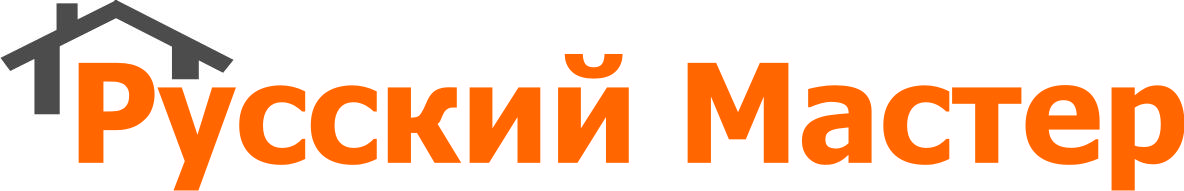  ОТДЕЛОЧНЫЕ МАТЕРИАЛЫ ИЗ ХВОЙНЫХ ПОРОД КЛЕЕНЫЙ БРУС, КЛЕЕНЫЕ БАЛКИ ВСЁ ДЛЯ СТРОИТЕЛЬСТВА САУНЫ И БАНИ БАНИ, ДОМА, ХОЗБЛОКИ, БЕСЕДКИ, НАВЕСЫ, ГАРАЖИМАТЕРИАЛЫ ИЗ ХВОЙНЫХ ПОРОД	21. БЛОК-ХАУС (ИМИТАЦИЯ БРЕВНА)	22. БЛОК-ХАУС (ИМИТАЦИЯ БРУСА)	23. ВАГОНКА ХВОЯ	34.ПЛАНКЕН...………………………………………………………………………………………………………………………………………….………….45. ДОСКА ПОЛА	46. ДОСКА СТРОГАНАЯ	57. БРУСКИ СТРОГАНЫЕ (обрешетка под обшивку)	58. ПОГОНАЖ ХВОЙНЫЙ	59.ТЕРРАСНАЯ ДОСКА…………………………….……………………………………………………………………….……………………………………6КЛЕЕНЫЙ БРУС, БАЛКИ и СТОЛБЫ КЛЕЕНЫЕ	7КОМПЛЕКТУЮЩИЕ ДЛЯ ЛЕСТНИЦ	7МАТЕРИАЛЫ ДЛЯ САУНЫ, БАНИ, ХАМАМА	810. ВАГОНКА ДЛЯ САУНЫ И БАНИ	811. ДОСКА ДЛЯ ПОЛКОВ	912. ДОСКА ПОЛА для сауны и бани	1013. ПОГОНАЖ ИЗ ОСИНЫ, ЛИПЫ, ЛИСТВЕННИЦЫ	1014. ДВЕРИ и ОКНА для САУНЫ и БАНИ	1115. АКСЕССУАРЫ ДЛЯ САУНЫ И БАНИ	11  16. КАМНИ ДЛЯ БАНИ ИСАУНЫ……………………………………………………………………………………..……………….………………1217. ГИМАЛАЙСКАЯ СОЛЬ, ОБЛИЦОВОЧНЫЙ КАМЕНЬ	1218. ОСВЕЩЕНИЕ ДЛЯ САУНЫ и БАНИ	1219. ПРОПИТКИ, ЛАКИ, ЗАЩИТНЫЕ СОСТАВЫ ДЛЯ БАНИ И САУНЫ…………………………………………………………..…….1220. ТЕПЛОИЗОЛЯЦИЯ ДЛЯ САУНЫ и БАНИ	12ПЕЧИ дровяные, электрические, парогенераторы ..	13 28. ИНФРАКРАСНЫЕ САУНЫ И КАБИНЫ…………………………………………………………………………………………….…………….14КРЕПЁЖ	14ДЫМОХОДЫ, БАКИ, АКСЕССУАРЫ	1534. ПРОХОДКИ КРОВЛИ MASTER FLASH	1535. БАКИ	15ДЫМОХОДЫ SHIEDEL UNI (керамические)	16АНТИСЕПТИКИ, ЛАКИ, ПРОПИТКИ	1634. ЛАКИ и ПРОПИТКИ ДЛЯ САУНЫ и БАНИ	16NEW БАНИ, ГОСТЕВЫЕ ДОМА, ХОЗБЛОКИ, ГАРАЖИ, НАВЕСЫ, БЕСЕДКИ,КУПЕЛИ, САУНЫ-БАЧКА………16ТЕХНОЛОГИИ СТРОИТЕЛЬСТВА  «РУССКИЙ МАСТЕР»	18АКЦИИ И СПЕЦ. ПРЕДЛОЖЕНИЯ	19СТРОИТЕЛЬСТВО САУН И БАНЬ	20Как сэкономить до 40 % на вагонке для сауны?	20КАК ПОДОБРАТЬ ПЕЧЬ ДЛЯ БАНИ и САУНЫ	20СХЕМА ПРОЕЗДА	21МАТЕРИАЛЫ ИЗ ХВОЙНЫХ ПОРОДКЛЕЕНЫЙ БРУС, БАЛКИ и СТОЛБЫ КЛЕЕНЫЕКОМПЛЕКТУЮЩИЕ ДЛЯ ЛЕСТНИЦМАТЕРИАЛЫ ДЛЯ САУНЫ, БАНИ, ХАМАМА        ПЕЧИ ДРОВЯНЫЕ, ЭЛЕКТРИЧЕСКИЕ, ПАРОГЕНЕРАТОРЫ, ИНФРАКРАСНЫЕ КАБИНЫКРЕПЁЖДЫМОХОДЫ, БАКИ, АКСЕССУАРЫ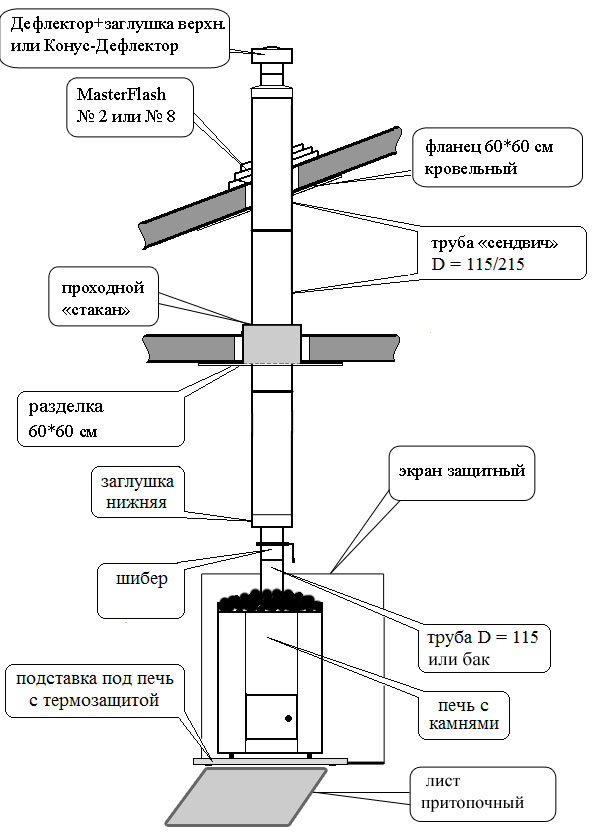 ДЫМОХОДЫ SHIEDEL UNI (керамические)            АНТИСЕПТИКИ, ЛАКИ, ПРОПИТКИNEW КУПЕЛИ, ОФУРО, САУНА-БОЧКАNEW БАНИ, ГОСТЕВЫЕ ДОМА, ХОЗБЛОКИ, ГАРАЖИ, НАВЕСЫ, БЕСЕДКИПроекты могут быть выполнены из сухого профилированного бруса 45*145, либо из клееного бруса различных размеров.Образец готовой бани можно увидеть на территории «Русский Мастер»Проекты на house812.ruПодробнее о строительной технологии читайте на следующей страницеТЕХНОЛОГИИ СТРОИТЕЛЬСТВА 
«РУССКИЙ МАСТЕР»Для комфортного проживания за городом желательно помимо основного дома иметь и дополнительные вспомогательные строения, так называемые «малые формы»: баню, гостевой дом, летнюю кухню, гриль-домик, беседку, хозяйственные постройки и многое другое.В этом каталоге собраны проекты малых форм, спроектированных и изготовленных совместно компанией Русский Мастер и ООО «Мста». Вы можете выбрать подходящее вам строение из каталога, либо наш высококвалифицированный архитектор разработает индивидуальный проект с учетом ваших пожеланий.Наши проекты характеризуются привлекательным дизайном, высококачественными материалами, почти 100% заводской готовностью поставляемых на стройку изделий и комплектующих: дверных и оконных блоков, элементов кровли, крепежа и т.д.В результате этого работа на объекте сокращается только до сборки, продолжительность которой не превышает нескольких дней.Стеновые элементы малых форм изготавливаются из сухого профилированного бруса толщиной 45 мм (высота шипа 12 мм). Стены стягивается на всю высоту металлическими резьбовыми шпильками, проходящими внутри бруса.Шпильки первоначально затягиваются в процессе сборки. В дальнейшем в процессе эксплуатации достаточно одной подтяжки через несколько месяцев. Использование стяжных шпилек увеличивает трудоемкость и требует более высокой квалификации рабочих, но в результате в наших постройках при эксплуатации не появляются щели со всеми вытекающими из этого негативными последствиями.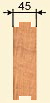 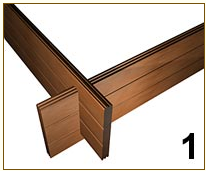 Сохранение геометрических форм построек (жесткости) обуславливается выполнением соединений брусьев по типу конструктора. (рис. 1)Под постройки не требуется сплошного фундамента, достаточно установки небольших бетонных блоков размером 400*200*200 мм с шагом 1,5-2 м.Во всем вышеизложенном вы можете убедиться лично, при посещении головного офиса «Русский Мастер» по адресу С-Петербург, Уманский пер., дом 84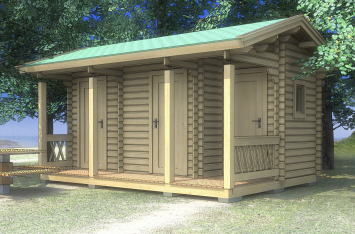 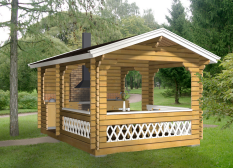 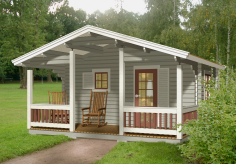 АКЦИИ И СПЕЦ. ПРЕДЛОЖЕНИЯ
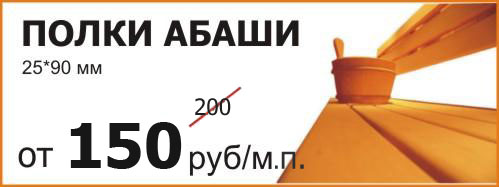 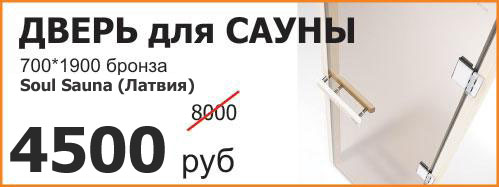 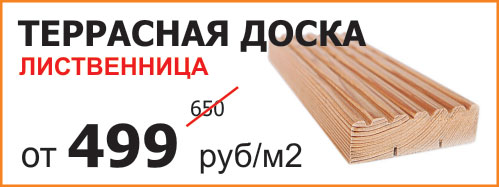 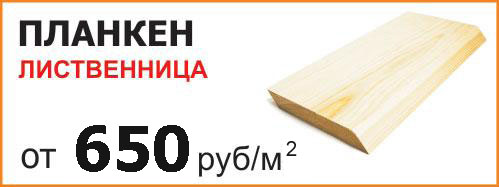 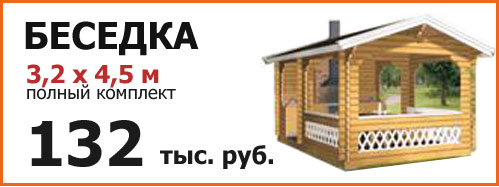 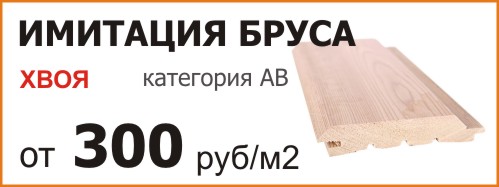 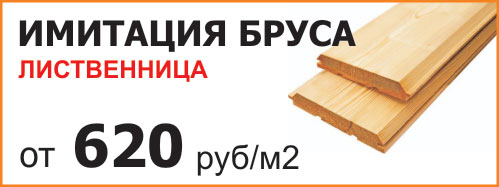 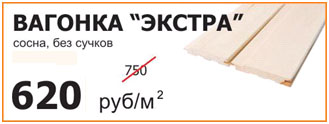 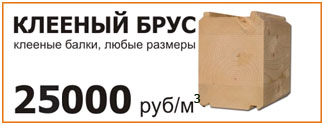 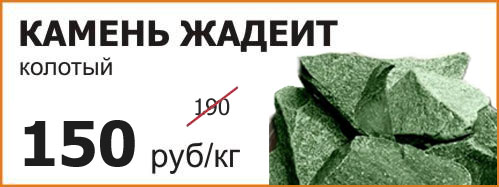 Полный список акций и спец. предложений читайте на сайте www.vagonochka.ru Ув разделе «Распродажа»Ценка : 1. Блок-хаус 200 руб/м2                     2. Вагонка Евро 90 руб/м2                                3. Вагонка Крашенная 100 руб/м2                                   4. Вагонка хвоя Штиль 80 руб/м2СТРОИТЕЛЬСТВО САУН И БАНЬВ компании Русский Мастер  вы можете получить весь комплекс товаров и услуг для строительства сауны и бани под ключ:• вызов замерщика
• консультация
• можно выбрать один из готовых вариантов дизайна или спроектировать свою эксклюзивную сауну с помощью опытного дизайнера-проектировщика
• расчет количества материалов с точностью до доски 
• все необходимые материалы в наличии у нас на складе
• строительство бани и сауны профессионалами
на выполненные работы предоставляется гарантияПроектирование и выезд замерщика осуществляется бесплатно, при условии приобретения материалов и заказа услуги строительства в Русском Мастере.Посмотреть примеры спроектированных объектов, побеседовать с дизайнером и строителями можно в головном офисе по адресу Уманский, 84 Время работы дизайнера: Пн-Пт   11:00-16:00Как сэкономить до 40 % на вагонке для сауны?Обратите внимание, что цена на вагонку из липы или осины зависит от её длины - чем короче вагонка, тем она дешевле. Для примера возьмем сауну, где высота потолка 2,4 м. Возможны два варианта отделки:1) Отделать стены вагонкой длиной 2,4 м2) Составить вагонку из 2-х частей, например 0,6 м и 1,8 мВо 2-м случае вагонку длиной 0,6 м вы прибиваете снизу, а более длинную  - над короткой. В таком случае за полками стыка будет не видно, а там, где стык выходит на видимую часть стены, его закрывают специальной стыковочной планкой, которую также можно приобрести у нас. Таким образом вы сможете значительно сэкономить на вагонке без ущерба ее качеству.КАК ПОДОБРАТЬ ПЕЧЬ ДЛЯ БАНИ и САУНЫКак правило, производитель указывает объем помещения парильни, которую способна отапливать та или иная модель печи. При расчете объема вашей парильни необходимо принять во снимание следующее:Если есть неизолированные поверхности стен или потолка (кирпич, кафель, камень, бетон, окно, стеклянная стена) то каждый квадратный метр такой поверхности добавляет 1,2 м3 к объему сауныСтеклянная дверь добавляет к объему сауны 1,5 м3Если стены изготовлены из бревен объем сауны нужно умножить на 1,5 Пример 1 помещение сауны объемом 12 м3 стены которой изготовлены из бревен эквивалентно помещению сауны объемом 18 м3Пример 2 помещение сауны объемом 10 м3 с кирпичной стеной размером 2х2 м эквивалентно помещению сауны 10+(2*2)*1,2=14,8 м3СХЕМА ПРОЕЗДАк головному офису продаж и складу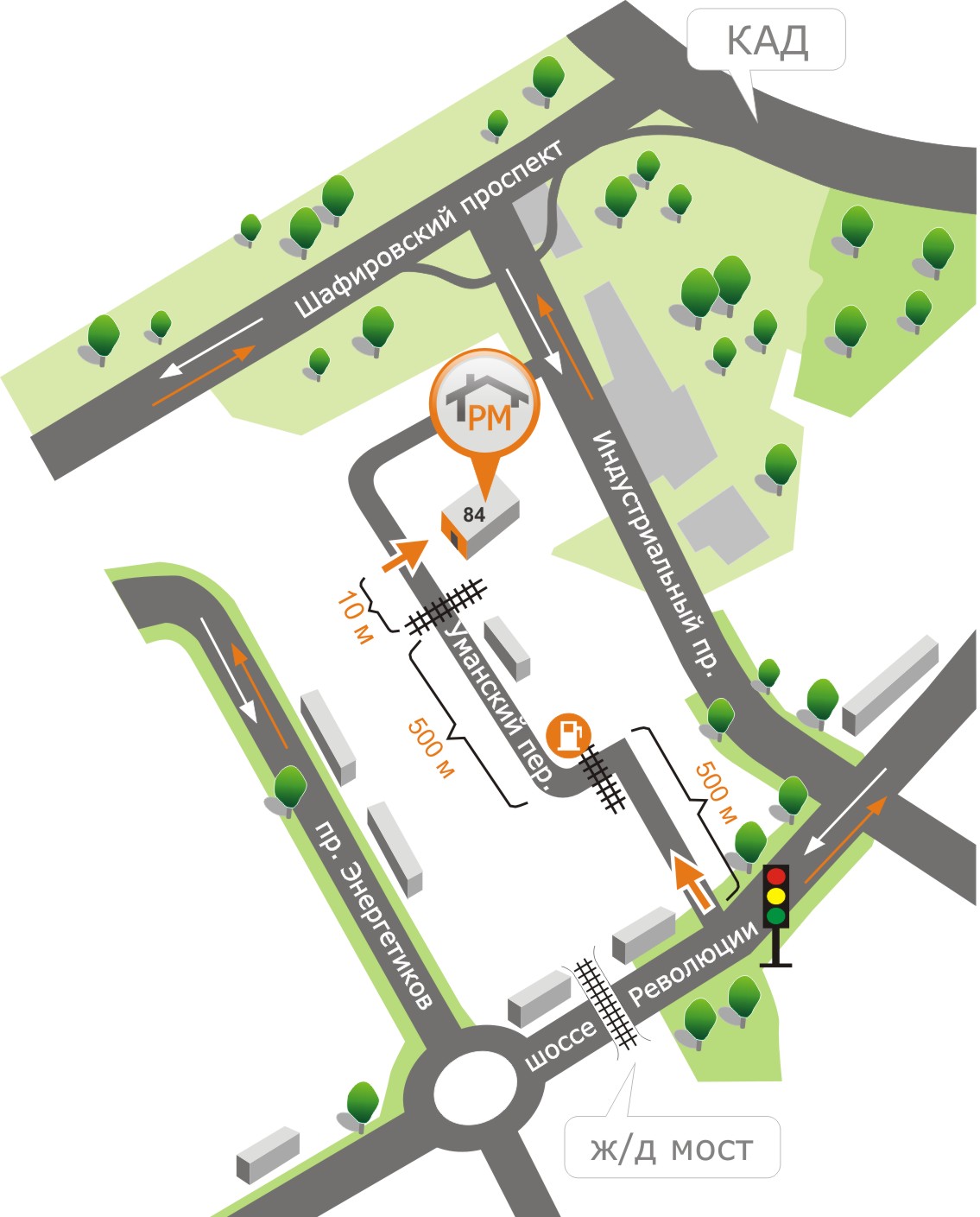 Расчет стоимости вагонки и блок-хауса производится по общей площадиОСУЩЕСТВЛЯЕТСЯ ДОСТАВКА автотранспортом по С-Петербургу и Ленинградской области Погрузка – бесплатноПодробно о системе скидок читайте на сайте www.vagonochka.ruПриглашаем к сотрудничеству строительные и торговые организацииПРАЙС-ЛИСТ1. БЛОК-ХАУС (ИМИТАЦИЯ БРЕВНА)1. БЛОК-ХАУС (ИМИТАЦИЯ БРЕВНА)1. БЛОК-ХАУС (ИМИТАЦИЯ БРЕВНА)1. БЛОК-ХАУС (ИМИТАЦИЯ БРЕВНА)1. БЛОК-ХАУС (ИМИТАЦИЯ БРЕВНА)1. БЛОК-ХАУС (ИМИТАЦИЯ БРЕВНА)1. БЛОК-ХАУС (ИМИТАЦИЯ БРЕВНА)1. БЛОК-ХАУС (ИМИТАЦИЯ БРЕВНА)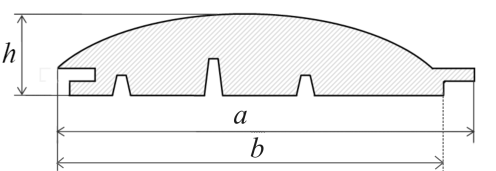 №НаименованиеНаименованиеТолщ. мм, hШирина, ммШирина, ммДлина, мЦена, руб. за 1 м2№НаименованиеНаименованиеТолщ. мм, hобщ. aраб. bДлина, мЦена, руб. за 1 м21Блок-хаус (имитация бревна) кат. АВБлок-хаус (имитация бревна) кат. АВ452051952,0-6.08502Блок-хаус (имитация бревна) кат. АВБлок-хаус (имитация бревна) кат. АВ451701602,0-6.08003Блок-хаус (имитация бревна) кат. АВБлок-хаус (имитация бревна) кат. АВ361451332,0-6.0600 4994Блок-хаус (имитация бревна) кат. АВБлок-хаус (имитация бревна) кат. АВ251231102,0-6.0460 3802. БЛОК-ХАУС (ИМИТАЦИЯ БРУСА)2. БЛОК-ХАУС (ИМИТАЦИЯ БРУСА)2. БЛОК-ХАУС (ИМИТАЦИЯ БРУСА)2. БЛОК-ХАУС (ИМИТАЦИЯ БРУСА)2. БЛОК-ХАУС (ИМИТАЦИЯ БРУСА)2. БЛОК-ХАУС (ИМИТАЦИЯ БРУСА)2. БЛОК-ХАУС (ИМИТАЦИЯ БРУСА)2. БЛОК-ХАУС (ИМИТАЦИЯ БРУСА)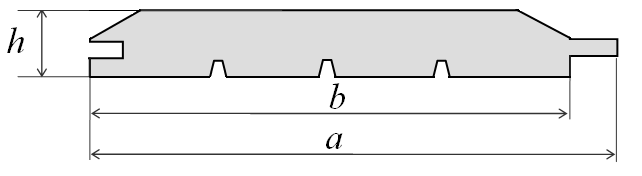 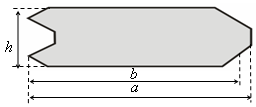 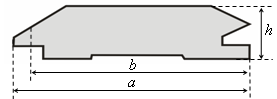 11Имитация бруса, хвоя, кат. «АВ»181401303,0-6,0360Имитация бруса, хвоя, кат. «АВ»181751653,0-6,040022Имитация бруса, хвоя, кат. «АВ»251401252,5-6,0300 / 39933Имитация бруса, хвоя, кат. «АВ»251751623,0-6,0450/47044Имитация бруса, хвоя, кат. «АВ»251921722,0-6,0400 / 50055Имитация бруса увеличенной толщины,
хвоя, кат. «АВ» 451951805,1-6,075066Имитация бруса увеличенной толщины,
хвоя, кат. «АВ» 371451356.058077Двухсторонняя имитация бруса, хвоя, кат. «АВ»361401326,058088Имитация бруса, кат. АВ лиственница251401284,0-6,075099Имитация бруса, кат. «Э» лиственница221421354.016001010Имитация бруса, кат. «B» лиственница201921852,5; 3,0; 3,5; 4,06201111Имитация бруса, кат. «AВ» лиственница201921852,5; 3,0; 3,5; 4,08501212Имитация бруса, кат. «А+» лиственница201921852,5; 3,0; 3,5; 4,012001313Имитация бруса, кат. «Э» лиственница201921852,5; 3,0; 3,5; 4,015501414Имитация бруса, кат. «АВ» кедр сибирский201421353,0  4,09201515Имитация бруса, кат. «АВ» кедр сибирский201921853,0  4,09201616Имитация бруса, кат. «АВ» кедр сибирский301921853,0  4,017001717Имитация бруса, кат. «АВ» кедр сибирский302182103,0  4,01700  Блок-хаус (имитация бревна и бруса) длиной менее 2,5 м реализуется по сниженным ценам. 
  Вы можете заказать распиловку пиломатериалов для удобства транспортировки  Блок-хаус (имитация бревна и бруса) длиной менее 2,5 м реализуется по сниженным ценам. 
  Вы можете заказать распиловку пиломатериалов для удобства транспортировки  Блок-хаус (имитация бревна и бруса) длиной менее 2,5 м реализуется по сниженным ценам. 
  Вы можете заказать распиловку пиломатериалов для удобства транспортировки  Блок-хаус (имитация бревна и бруса) длиной менее 2,5 м реализуется по сниженным ценам. 
  Вы можете заказать распиловку пиломатериалов для удобства транспортировки  Блок-хаус (имитация бревна и бруса) длиной менее 2,5 м реализуется по сниженным ценам. 
  Вы можете заказать распиловку пиломатериалов для удобства транспортировки  Блок-хаус (имитация бревна и бруса) длиной менее 2,5 м реализуется по сниженным ценам. 
  Вы можете заказать распиловку пиломатериалов для удобства транспортировки  Блок-хаус (имитация бревна и бруса) длиной менее 2,5 м реализуется по сниженным ценам. 
  Вы можете заказать распиловку пиломатериалов для удобства транспортировки  Блок-хаус (имитация бревна и бруса) длиной менее 2,5 м реализуется по сниженным ценам. 
  Вы можете заказать распиловку пиломатериалов для удобства транспортировки* Используется для устройства внутренних перегородок, строительства хозяйственных построек. (обе стороны блок-хауса – лицевые)
** Имеет увеличенную толщину для обеспечения дополнительной тепло- и звукоизоляции* Используется для устройства внутренних перегородок, строительства хозяйственных построек. (обе стороны блок-хауса – лицевые)
** Имеет увеличенную толщину для обеспечения дополнительной тепло- и звукоизоляции* Используется для устройства внутренних перегородок, строительства хозяйственных построек. (обе стороны блок-хауса – лицевые)
** Имеет увеличенную толщину для обеспечения дополнительной тепло- и звукоизоляции* Используется для устройства внутренних перегородок, строительства хозяйственных построек. (обе стороны блок-хауса – лицевые)
** Имеет увеличенную толщину для обеспечения дополнительной тепло- и звукоизоляции* Используется для устройства внутренних перегородок, строительства хозяйственных построек. (обе стороны блок-хауса – лицевые)
** Имеет увеличенную толщину для обеспечения дополнительной тепло- и звукоизоляции* Используется для устройства внутренних перегородок, строительства хозяйственных построек. (обе стороны блок-хауса – лицевые)
** Имеет увеличенную толщину для обеспечения дополнительной тепло- и звукоизоляции* Используется для устройства внутренних перегородок, строительства хозяйственных построек. (обе стороны блок-хауса – лицевые)
** Имеет увеличенную толщину для обеспечения дополнительной тепло- и звукоизоляции* Используется для устройства внутренних перегородок, строительства хозяйственных построек. (обе стороны блок-хауса – лицевые)
** Имеет увеличенную толщину для обеспечения дополнительной тепло- и звукоизоляции3. ВАГОНКА3. ВАГОНКА3. ВАГОНКА3. ВАГОНКА3. ВАГОНКА3. ВАГОНКА3. ВАГОНКА3. ВАГОНКА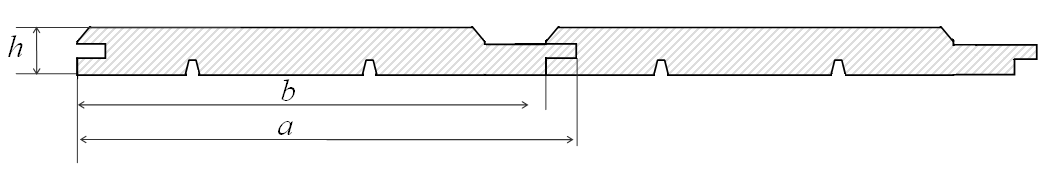 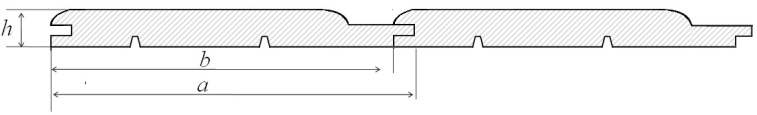 №НаименованиеТолщ. мм, hШирина, ммШирина, ммДлина, мЦена, руб.за м2Примечание№НаименованиеТолщ. мм, hобщ. aраб bХВОЯХВОЯХВОЯХВОЯХВОЯХВОЯХВОЯХВОЯ1Вагонка хвоя, кат. «А» 12,596872,1;2,4; 2,7;3,0АКЦИЯ 199Упак. по 10 штук2Вагонка хвоя, кат. «АВ»12,596876,0250Упак. по 10 штук3Вагонка хвоя, кат. «В»12,596872,7АКЦИЯ 150Упак. по 10 штук4Вагонка хвоя, кат. «С»12,596872,1-3,0АКЦИЯ 90Упак. по 10 штук5Панели хвоя, штиль, кат. «АВ»141411323,0340Уп.6шт6Доска потолочная хвоя, АВ18100922,4-6,03957Вагонка хвоя, кат. «Экстра» (бессучковая, шлифованная, Сращенная)12,596873,0;3.5620Упак. по 10 штук8Вагонка хвоя, кат. «Экстра» (бессучковая, шлифованная)12,596871,5-2,32,4-4,0650750Упак. по 10 штук9Вагонка сосна, кат. «Экстра», софт-лайн, Финляндия. Супер-качество!1695862,4-3,91300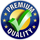 10Вагонка Pino Premio эксклюзив (термообработанная новозеландская сосна) сорт Premium (Финляндия)181401302,4-3,0267511Вагонка Pino Premio эксклюзив (термообработанная новозеландская сосна) сорт Premium (Финляндия)191851751,8-4,8342412Вагонка Stora Enso (Финляндия), 
воск полупрозрачный белый/коричневый1296885,4; 6,0725Уп.10штУп.6шт13Вагонка Stora Enso (Финляндия),
лазурь белая/воск белый181201106,0960925Уп.10штУп.6шт14Панели Stora Enso (Финляндия),
воск полупрозрачный белый/бежевый102102003,02540/ 2835Уп.5шт15Вагонка крашенная ХВОЯ кат.АВ ЕВРО/ПРОФИЛИРУЕМАЯ, Лазурь/Воск1598852,4-6,0680Уп.6шт16Доска потолочная термо «ШАЛЕ», старение191941945,1180017Доска облицовочная термо «ШАЛЕ», старение211901904,0-5,1180018Доска облицовочная термо «ШАЛЕ-МОДЕРН», старение211941944,0-5,1180019Панели термососна Premium LUX (Финляндия)203002901,5-3,08125ЛИСТВЕННИЦАЛИСТВЕННИЦАЛИСТВЕННИЦАЛИСТВЕННИЦАЛИСТВЕННИЦАЛИСТВЕННИЦАЛИСТВЕННИЦАЛИСТВЕННИЦА1Вагонка Лиственница «Штиль», кат «Э»181421352,0-4,01300Уп.7шт2Вагонка Лиственница «Штиль», кат «А+»181421352,0-4,01050Уп.7шт3Вагонка Лиственница «Штиль», кат «АВ»181421352,0-4,0750Уп.7шт4Вагонка Лиственница «Штиль», текстура, кат. «АВ»141421382,0-4,0620Уп.7шт5Вагонка Лиственница,  софтлайн, «Э»/«А», сухая, бессучковая1486802,0-4,0980/790Уп.8шт6Деревянные обои,  лиственница «Волна»1895/ 113/ 14790/ 108/ 1422,0-4,015507Деревянные обои,  лиственница «Домик»2295902,0-4,015508Деревянные обои,  лиственница «Гладкие»1895902,0-4,015504. ПЛАНКЕН4. ПЛАНКЕН4. ПЛАНКЕН4. ПЛАНКЕН4. ПЛАНКЕН4. ПЛАНКЕН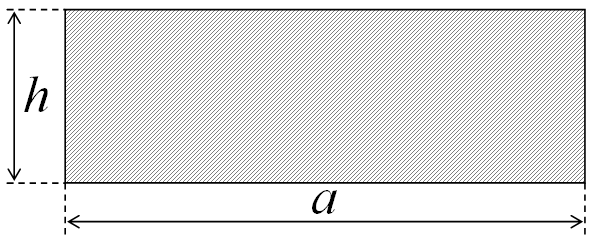 №НаименованиеТолщ. мм, hширина, мм, aдлинацена1Планкен, лиственница, кат. «АВ» прямой/угловой2295; 120; 1404,0 – 6,06502Планкен, лиственница, кат. «Э» бессучковый  прямой/ угловой22 / 3095; 120; 1404,0 – 6,01500 / 17003Планкен, лиственница, угловой, кат. «Э»201403,0 – 4,015504Планкен, лиственница, угловой, кат. «А+»201403,0 – 4,012005Планкен, лиственница, угловой, кат. «АВ»201403,0 – 4,08506Планкен, лиственница, угловой, кат. «В»201403,0 – 4,04907Планкен, хвоя, прямой/угловой, кат. «АВ»221256,04408Планкен, хвоя, прямой/угловой, кат. «АВ»221406,04409Доска облицовочная термо «ШАЛЕ», старение211904,0-5,1193010Трапеция, хвоя, кат. «АВ»3245/323,050 м.п.11Планкен, Термо-ясень, сорт Premium                   Thermory   20155 (142)3,3460012Планкен, Термо-хвоя сорт АВ  (Финляндия)191174,2185013Планкен, МЕРАНТИ, сорт Premium201202,4-2,6471014Облицовочная доска, МЕРАНТИ (Z-профиль)201202,7-3,347105. ДОСКА ПОЛА5. ДОСКА ПОЛА5. ДОСКА ПОЛА5. ДОСКА ПОЛА5. ДОСКА ПОЛА5. ДОСКА ПОЛА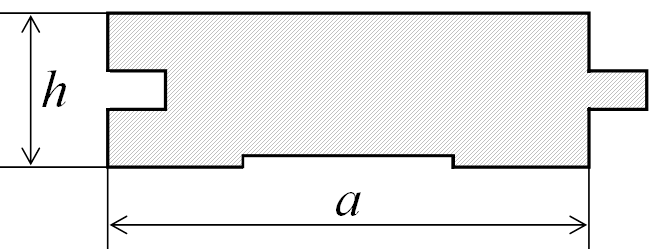 №наименованиетолщ. мм, hшир., мм, aдлинацена, руб. за м21Шпунт хвоя, кат. «АВ»361402,0-6,05002Шпунт лиственница, кат. «Э»271353,0 – 5,018503Шпунт лиственница, кат. «А+»271353,0 – 5,015004Шпунт лиственница, кат. «АВ»271353,0 – 5,011005Шпунт лиственница, кат. «В»271353,0 – 5,05806Паркетная доска лиственница, кат «Э»182002,0-3,012007Доска террасная, лиственница (доска пола открытых помещений) не забудьте покрыть доску террасным маслом!202495-1402.0499 !!!!7Доска террасная, лиственница (доска пола открытых помещений) не забудьте покрыть доску террасным маслом!202495-1404,06508Доска террасная, лиственница (доска пола открытых помещений) не забудьте покрыть доску террасным маслом!3095-1404,0-6,08509Доска террасная, лиственница (доска пола открытых помещений) не забудьте покрыть доску террасным маслом!3095-1404,0-6,085010Доска террасная, лиственница (доска пола открытых помещений) не забудьте покрыть доску террасным маслом!4590-1704,0-6,0120011Доска террасная лиственница, кат. «Э»243,0-4,01500/170012Шпунт термо-хвоя, кат. «АВ» (Финляндия)251173,6; 4.2185013Паркетная доска Термо-ясень         Thermory            эксклюзив181900,5427014Шпунт Ольха кат.А27851,5-3,0160 м.п.15 Половая доска Супер-широкая          «Манти-Ранта» кат. «АВ» (Финляндия)322650,6-5,281506. ДОСКА СТРОГАНАЯ6. ДОСКА СТРОГАНАЯ6. ДОСКА СТРОГАНАЯ6. ДОСКА СТРОГАНАЯ6. ДОСКА СТРОГАНАЯ6. ДОСКА СТРОГАНАЯ№наименованиетолщ. мм, hширина, мм, aдлинацена, руб/м31Доска строганная сухая, хвоя20-45100-1506,013500 2Доска лиственница обрезная, трансп. влажн.140007. БРУСКИ СТРОГАНЫЕ (обрешетка под обшивку)7. БРУСКИ СТРОГАНЫЕ (обрешетка под обшивку)7. БРУСКИ СТРОГАНЫЕ (обрешетка под обшивку)7. БРУСКИ СТРОГАНЫЕ (обрешетка под обшивку)7. БРУСКИ СТРОГАНЫЕ (обрешетка под обшивку)7. БРУСКИ СТРОГАНЫЕ (обрешетка под обшивку)№ПрименениеТолщ., 
h, ммШирина a, ммцена за м.п., руб.Примечание1Брусок хвоя:- под вагонку- под имитацию бруса/бревна толщ. 25 мм2045151. Толщина обрешетки обычно принимается равной 2-3 толщинам прибиваемой доски
2. Расстояние между брусками обрешетки 0,8-1,0 м  1Брусок хвоя:- под вагонку- под имитацию бруса/бревна толщ. 25 мм4045351. Толщина обрешетки обычно принимается равной 2-3 толщинам прибиваемой доски
2. Расстояние между брусками обрешетки 0,8-1,0 м  2Брусок строганый осина, АВ3590130 Осиновые бруски используются для крепления вагонки и полков в саунах и банях, так как не выделяют смолу8. ПОГОНАЖ ХВОЙНЫЙ8. ПОГОНАЖ ХВОЙНЫЙ8. ПОГОНАЖ ХВОЙНЫЙ8. ПОГОНАЖ ХВОЙНЫЙ8. ПОГОНАЖ ХВОЙНЫЙ8. ПОГОНАЖ ХВОЙНЫЙ8. ПОГОНАЖ ХВОЙНЫЙ8. ПОГОНАЖ ХВОЙНЫЙ8. ПОГОНАЖ ХВОЙНЫЙ8. ПОГОНАЖ ХВОЙНЫЙ8. ПОГОНАЖ ХВОЙНЫЙ8. ПОГОНАЖ ХВОЙНЫЙ8. ПОГОНАЖ ХВОЙНЫЙ8. ПОГОНАЖ ХВОЙНЫЙ8. ПОГОНАЖ ХВОЙНЫЙ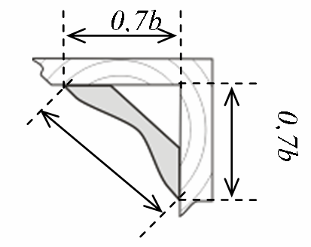 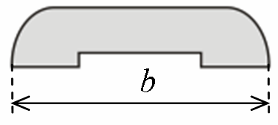 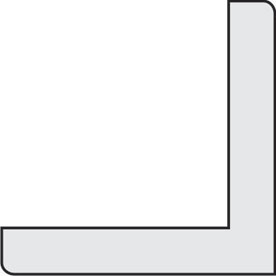 №Наименование, кат.Наименование, кат.Наименование, кат.Ширина, мм, bШирина, мм, bШирина, мм, bДлина, м.Длина, м.Ед изм.Ед изм.Ед изм.Цена,  м.п.Цена,  м.п.Цена,  м.п.1Плинтус, кат. «Экстра», бессучковый, шлифованный, хвояПлинтус, кат. «Экстра», бессучковый, шлифованный, хвояПлинтус, кат. «Экстра», бессучковый, шлифованный, хвоя30 / 4530 / 4530 / 452,0-3,02,0-3,0м.п.м.п.м.п.30 / 4530 / 4530 / 452Наличник кат. «Экстра», бессучковый, шлифованный, хвояНаличник кат. «Экстра», бессучковый, шлифованный, хвояНаличник кат. «Экстра», бессучковый, шлифованный, хвоя70 / 90 / 11570 / 90 / 11570 / 90 / 1152,22,2м.п.м.п.м.п.70 / 90 / 13070 / 90 / 13070 / 90 / 1303Нащельник, кат. «Экстра», хвояНащельник, кат. «Экстра», хвояНащельник, кат. «Экстра», хвоя30*830*830*82,22,2м.п.м.п.м.п.3030304Уголок наружный кат. «Экстра», бессучковый, шлифованный, сращенный, хвояУголок наружный кат. «Экстра», бессучковый, шлифованный, сращенный, хвояУголок наружный кат. «Экстра», бессучковый, шлифованный, сращенный, хвоя27*27 / 37*37 / 47*4727*27 / 37*37 / 47*4727*27 / 37*37 / 47*472,52,5м.п.м.п.м.п.5050505Плинтус евро, лиственница Плинтус евро, лиственница Плинтус евро, лиственница 52/9052/9052/903,0; 4,03,0; 4,090/13590/13590/135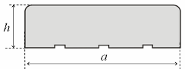 9. ТЕРРАСНАЯ ДОСКА9. ТЕРРАСНАЯ ДОСКА9. ТЕРРАСНАЯ ДОСКА9. ТЕРРАСНАЯ ДОСКА9. ТЕРРАСНАЯ ДОСКА9. ТЕРРАСНАЯ ДОСКА9. ТЕРРАСНАЯ ДОСКА9. ТЕРРАСНАЯ ДОСКА9. ТЕРРАСНАЯ ДОСКА9. ТЕРРАСНАЯ ДОСКА9. ТЕРРАСНАЯ ДОСКА9. ТЕРРАСНАЯ ДОСКА9. ТЕРРАСНАЯ ДОСКА9. ТЕРРАСНАЯ ДОСКА9. ТЕРРАСНАЯ ДОСКА9. ТЕРРАСНАЯ ДОСКА№№НаименованиеНаименованиеНаименованиеТолщ. мм, hШирина, ммШирина, ммШирина, ммШирина, ммШирина, ммДлина, мДлина, мЦена, руб. за 1 м2Цена, руб. за 1 м2Цена, руб. за 1 м2№№НаименованиеНаименованиеНаименованиеТолщ. мм, hобщ. aобщ. aраб. bраб. bраб. bДлина, мДлина, мЦена, руб. за 1 м2Цена, руб. за 1 м2Цена, руб. за 1 м211Доска террасная, лиственница, кат. «АВ»Доска террасная, лиственница, кат. «АВ»Доска террасная, лиственница, кат. «АВ»Доска террасная, лиственница, кат. «АВ»Доска террасная, лиственница, кат. «АВ»Доска террасная, лиственница, кат. «АВ»242495 / 120 / 14095 / 120 / 14095 / 120 / 1402.02.02.0499 !!!!499 !!!!499 !!!!22Доска террасная, лиственница, кат. «АВ»Доска террасная, лиственница, кат. «АВ»Доска террасная, лиственница, кат. «АВ»Доска террасная, лиственница, кат. «АВ»Доска террасная, лиственница, кат. «АВ»Доска террасная, лиственница, кат. «АВ»242495 / 120 / 14095 / 120 / 14095 / 120 / 1403,0 – 6,03,0 – 6,03,0 – 6,065065065033Доска террасная, лиственница, кат. «АВ»Доска террасная, лиственница, кат. «АВ»Доска террасная, лиственница, кат. «АВ»303095 – 14595 – 14595 – 1453,0 - 6,03,0 - 6,03,0 - 6,085085085044Доска террасная, лиственница, кат. «АВ»Доска террасная, лиственница, кат. «АВ»Доска террасная, лиственница, кат. «АВ»454595 – 14595 – 14595 – 1453,0–6,0  3,0–6,0  3,0–6,0  12001200120055Доска террасная, лиственница, кат. «Э»Доска террасная, лиственница, кат. «Э»Доска террасная, лиственница, кат. «Э»24243,0–4,03,0–4,03,0–4,015001500150066Лаги из лиственницы для террасной доскиЛаги из лиственницы для террасной доскиЛаги из лиственницы для террасной доски40-4740-47110-147110-147110-14712001200120077Доска  террасная, хвоя, кат. «АВ»
(Русский Мастер)Доска  террасная, хвоя, кат. «АВ»
(Русский Мастер)Доска  террасная, хвоя, кат. «АВ»
(Русский Мастер)2828125/140125/140125/1406,06,06,040040040088Доска  террасная, хвоя, кат. «АВ»
(Русский Мастер)Доска  террасная, хвоя, кат. «АВ»
(Русский Мастер)Доска  террасная, хвоя, кат. «АВ»
(Русский Мастер)38381401401406,06,06,060060060099Доска  террасная, хвоя, кат. «АВ»
(Русский Мастер)Доска  террасная, хвоя, кат. «АВ»
(Русский Мастер)Доска  террасная, хвоя, кат. «АВ»
(Русский Мастер)45451401401406,06,06,07507507501010Доска террасная термо-сосна (Русский Мастер)Доска террасная термо-сосна (Русский Мастер)Доска террасная термо-сосна (Русский Мастер)24241201201203,03,03,03,0130013001111Доска террасная термо-сосна (Финляндия)Доска террасная термо-сосна (Финляндия)Доска террасная термо-сосна (Финляндия)26261201201204,2;  5,14,2;  5,14,2;  5,14,2;  5,115001500также рекомендуемтакже рекомендуемтакже рекомендуемтакже рекомендуемтакже рекомендуемтакже рекомендуемтакже рекомендуемтакже рекомендуемтакже рекомендуемтакже рекомендуемтакже рекомендуемтакже рекомендуемтакже рекомендуемтакже рекомендуемтакже рекомендуемтакже рекомендуем121212Доска террасная Бангкирай (Малайзия) PremiumДоска террасная Бангкирай (Малайзия) Premium25251451451452.15-4.882.15-4.882.15-4.882.15-4.8835003500131313Доска террасная Касаи (Малайзия) PremiumДоска террасная Касаи (Малайзия) Premium25251451451451.82-6.701.82-6.701.82-6.701.82-6.7035003500141414Доска террасная Тали (Африка) PremiumДоска террасная Тали (Африка) Premium25251451451452.15-4.252.15-4.252.15-4.252.15-4.2535003500151515Доска террасная Дахома (Малайзия) PremiumДоска террасная Дахома (Малайзия) Premium25251451451452,1-4,52,1-4,52,1-4,52,1-4,520882088161616Доска террасная Термо-Ясень  Premium                              ThermoryДоска террасная Термо-Ясень  Premium                              Thermory20201321321322,1-3,02,1-3,02,1-3,02,1-3,042704270171717Доска террасная термо-сосна (Финляндия) без сучков            Pino PremioДоска террасная термо-сосна (Финляндия) без сучков            Pino Premio28281851851852,1-4,82,1-4,82,1-4,82,1-4,837153715181818Доска террасная Меранти (Малайзия) PremiumДоска террасная Меранти (Малайзия) Premium20201201201203,0-4,23,0-4,23,0-4,23,0-4,2471047101919Мостки на пол для бани и сауны, лиственница                            50*50/60*60/70*60/70*70 см Мостки на пол для бани и сауны, лиственница                            50*50/60*60/70*60/70*70 см Мостки на пол для бани и сауны, лиственница                            50*50/60*60/70*60/70*70 см Возможно изготовление любых размеров на заказВозможно изготовление любых размеров на заказВозможно изготовление любых размеров на заказВозможно изготовление любых размеров на заказВозможно изготовление любых размеров на заказВозможно изготовление любых размеров на заказВозможно изготовление любых размеров на заказВозможно изготовление любых размеров на заказ520/750/ 870/1020520/750/ 870/1020520/750/ 870/10202020Дорожка, лиственница,                         50*150, 70*100, 70*200, 70*250 смДорожка, лиственница,                         50*150, 70*100, 70*200, 70*250 смДорожка, лиственница,                         50*150, 70*100, 70*200, 70*250 смВозможно изготовление любых размеров на заказВозможно изготовление любых размеров на заказВозможно изготовление любых размеров на заказВозможно изготовление любых размеров на заказВозможно изготовление любых размеров на заказВозможно изготовление любых размеров на заказВозможно изготовление любых размеров на заказВозможно изготовление любых размеров на заказ1500/1300/ 1900/22001500/1300/ 1900/22001500/1300/ 1900/2200212121Скрытый крепеж террасной доски КЛЮЧИК (толщ. доски до 30 мм)Скрытый крепеж террасной доски КЛЮЧИК (толщ. доски до 30 мм)Скрытый крепеж террасной доски КЛЮЧИК (толщ. доски до 30 мм)Скрытый крепеж террасной доски КЛЮЧИК (толщ. доски до 30 мм)Скрытый крепеж террасной доски КЛЮЧИК (толщ. доски до 30 мм)Скрытый крепеж террасной доски КЛЮЧИК (толщ. доски до 30 мм)Скрытый крепеж террасной доски КЛЮЧИК (толщ. доски до 30 мм)1 шт.1 шт.1 шт.1 шт.1515222222Скрытый крепеж для планкена ЗМЕЙКАСкрытый крепеж для планкена ЗМЕЙКАСкрытый крепеж для планкена ЗМЕЙКАСкрытый крепеж для планкена ЗМЕЙКАСкрытый крепеж для планкена ЗМЕЙКАСкрытый крепеж для планкена ЗМЕЙКАСкрытый крепеж для планкена ЗМЕЙКА1 шт.1 шт.1 шт.1 шт.1515232323Масло для террасной доски Tikkurila Valtti (бесцветное) 0,9/2,7/9,0 лМасло для террасной доски Tikkurila Valtti (бесцветное) 0,9/2,7/9,0 лМасло для террасной доски Tikkurila Valtti (бесцветное) 0,9/2,7/9,0 лМасло для террасной доски Tikkurila Valtti (бесцветное) 0,9/2,7/9,0 лМасло для террасной доски Tikkurila Valtti (бесцветное) 0,9/2,7/9,0 лМасло для террасной доски Tikkurila Valtti (бесцветное) 0,9/2,7/9,0 лМасло для террасной доски Tikkurila Valtti (бесцветное) 0,9/2,7/9,0 л1 шт.1 шт.1 шт.1 шт.580/1700/4900580/1700/4900242424Масло для террасной доски Tikkurila Valtti (колерованное) 0,9/2,7/9,0 лМасло для террасной доски Tikkurila Valtti (колерованное) 0,9/2,7/9,0 лМасло для террасной доски Tikkurila Valtti (колерованное) 0,9/2,7/9,0 лМасло для террасной доски Tikkurila Valtti (колерованное) 0,9/2,7/9,0 лМасло для террасной доски Tikkurila Valtti (колерованное) 0,9/2,7/9,0 лМасло для террасной доски Tikkurila Valtti (колерованное) 0,9/2,7/9,0 лМасло для террасной доски Tikkurila Valtti (колерованное) 0,9/2,7/9,0 л1 шт.1 шт.1 шт.1 шт.660/1600/4500660/1600/4500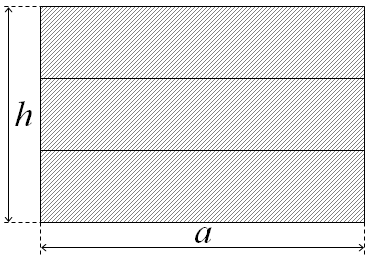 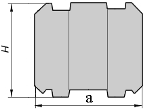 №НаименованиеЕд. изм.Цена, руб.1Балка клееная, столб клееный длина 6 м, хвоям325 0002Балка клееная, столб клееный длина более 6 м, хвоям326 0003Балка клееная лиственница, лиственницам340 0004Брус клееный профилированный , хвоям325 0005Брус клееный профилированный с чашами, хвоям326 500УСЛУГИУСЛУГИУСЛУГИУСЛУГИ6Профилирование брусам34 5007Нарезание чашм35 0008Антисептированием31 500в наличии и под заказ Длина 6,0 - 9,0 м Профилирование бруса любой длиныСрок изготовления до 10 дней. Специальные условия для строительных и торговых организацийв наличии и под заказ Длина 6,0 - 9,0 м Профилирование бруса любой длиныСрок изготовления до 10 дней. Специальные условия для строительных и торговых организацийв наличии и под заказ Длина 6,0 - 9,0 м Профилирование бруса любой длиныСрок изготовления до 10 дней. Специальные условия для строительных и торговых организацийв наличии и под заказ Длина 6,0 - 9,0 м Профилирование бруса любой длиныСрок изготовления до 10 дней. Специальные условия для строительных и торговых организацийКОМПЛЕКТУЮЩИЕ для ЛЕСТНИЦКОМПЛЕКТУЮЩИЕ для ЛЕСТНИЦКОМПЛЕКТУЮЩИЕ для ЛЕСТНИЦКОМПЛЕКТУЮЩИЕ для ЛЕСТНИЦКОМПЛЕКТУЮЩИЕ для ЛЕСТНИЦКОМПЛЕКТУЮЩИЕ для ЛЕСТНИЦКОМПЛЕКТУЮЩИЕ для ЛЕСТНИЦ№НаименованиесечениеДлина, ммед. изм.ед. изм.ценаБАЛЯСИНЫБАЛЯСИНЫБАЛЯСИНЫБАЛЯСИНЫБАЛЯСИНЫБАЛЯСИНЫБАЛЯСИНЫ1Балясина Рим Витая45*45900шт.шт.1002Балясина – 5 видов, кат. «А» / «Э»50*50900шт.шт.100 / 1403Балясина “прорезная”100*18900шт.шт.110КОЛОННЫКОЛОННЫКОЛОННЫКОЛОННЫКОЛОННЫКОЛОННЫКОЛОННЫ4Колонна, 4 вида100*1002700/3000шт.шт.18405Колонна, Англия150*1503000шт.шт.4480ПОРУЧНИПОРУЧНИПОРУЧНИПОРУЧНИПОРУЧНИПОРУЧНИПОРУЧНИ6Поручень 48*7048*703000/4000шт.шт.510 / 6807Окончание поручня, Улита48*70шт.шт.6008Поворот на поручень 48*70 180° / 90°48*70шт.шт.510СТОЛБЫСТОЛБЫСТОЛБЫСТОЛБЫСТОЛБЫСТОЛБЫСТОЛБЫ9Столб начальный, 5 видов, кат. «А» / «Э»80*801200 / 1100шт.шт.420 / 550СТУПЕНИСТУПЕНИСТУПЕНИСТУПЕНИСТУПЕНИСТУПЕНИСТУПЕНИ10Ступень 800 хвоя300*40800800шт.34011Ступень 1000 хвоя300*4010001000шт.37512Ступень 1200 хвоя300*4012001200шт.45013Ступень 1500 хвоя300*4015001500шт.56514Ступень 2000 хвоя300*4020002000шт.75015Ступень лиственница «Экстра»300*4010001000шт.78016Подступененок, хвоя200*18800/1000/2000800/1000/2000110/136/16517Подступененок, лиственница200*1810001000200ТЕТИВАТЕТИВАТЕТИВАТЕТИВАТЕТИВАТЕТИВА18Тетива хвоя 50 мм, кат. «А»300*503000/4000шт.1500/200019Тетива лиственница, 50 мм, кат. «Э»300*503000/4000шт.2910/387010. ВАГОНКА ДЛЯ САУНЫ И БАНИ10. ВАГОНКА ДЛЯ САУНЫ И БАНИ10. ВАГОНКА ДЛЯ САУНЫ И БАНИ10. ВАГОНКА ДЛЯ САУНЫ И БАНИ10. ВАГОНКА ДЛЯ САУНЫ И БАНИ10. ВАГОНКА ДЛЯ САУНЫ И БАНИ10. ВАГОНКА ДЛЯ САУНЫ И БАНИ10. ВАГОНКА ДЛЯ САУНЫ И БАНИ10. ВАГОНКА ДЛЯ САУНЫ И БАНИ«Европрофиль»
профиль «Софтлайн»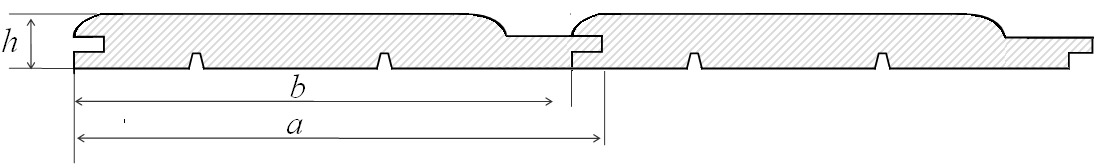 «Европрофиль»
профиль «Софтлайн»«Европрофиль»
профиль «Софтлайн»«Европрофиль»
профиль «Софтлайн»«Европрофиль»
профиль «Софтлайн»«Европрофиль»
профиль «Софтлайн»«Европрофиль»
профиль «Софтлайн»«Европрофиль»
профиль «Софтлайн»«Европрофиль»
профиль «Софтлайн»НаименованиеНаименованиеШирина, ммШирина, ммТолщина, мм, hТолщина, мм, hДлина, мЕд изм.Цена, руб. за ед. изм.НаименованиеНаименованиеобщ., aраб., bТолщина, мм, hТолщина, мм, hДлина, мЕд изм.Цена, руб. за ед. изм.ОСИНАВагонка осина, кат. «В» Европрофиль10шт./уп90/ 9883/ 9013131,0-1,8м2330ОСИНАВагонка осина, кат. «В» Европрофиль10шт./уп90/ 9883/ 9013131,9-3,0м2450ОСИНАВагонка осина, кат. «А» бессучковая Европрофиль 10шт./уп90/ 9883/ 9813131,0-1,8м2440ОСИНАВагонка осина, кат. «А» бессучковая Европрофиль 10шт./уп90/ 9883/ 9813131,9-3,0м2680ОСИНАВагонка термоосина волна, кат. «Э»115/ 135135/ 12513131,0-1,8/
1,9-3,0м21900/2500ОСИНАВагонка термоосина волна, кат. «АВ»115/ 135135/ 12513131,0-1,8/
1,9-3,0м2900/1500ОСИНАВагонка осина «Мозаика» шип-паз10шт./уп938013130,6М2500ЛИПАВагонка липа кат. «Premium» бессучковая, Софтлайн 10шт./уп1009013130,8-1,8м2950ЛИПАВагонка липа кат. «Premium» бессучковая, Софтлайн 10шт./уп1009013131,9-3,0м21290/1390ЛИПАВагонка липа кат. «Premium» бессучковая, Софтлайн 10шт./уп1009013131,9-3,0м2980ЛИПАВагонка липа, кат. «Экстра» бессучковая, евро-профиль 10шт./уп988515151,0-1,8м2780ЛИПАВагонка липа, кат. «Экстра» бессучковая, евро-профиль 10шт./уп988515151,9-3,0м2950КЕДР Вагонка Канадский Кедр, кат. «Premium», Софтлайн  АКЦИЯ928011112,15-3,0м.п.185КЕДР АРОМАТВагонка Ароматический Кедр  (Африка), кат. «Premium» бессучковая, Софтлайн АКЦИЯ958712,512,52,1-3,0м.п.185КЕДР ЗОЛОТИСТЫЙВагонка Золотистый Кедр Otie (Африка) кат. «Premium» бессучковая, Софтлайн908012121,2-1,8м.п.175КЕДР ЗОЛОТИСТЫЙВагонка Золотистый Кедр Otie (Африка) кат. «Premium» бессучковая, Софтлайн908012122,1-3,0м.п.230КЕДР ЗОЛОТИСТЫЙВагонка Золотистый Кедр Otie (Африка) кат. «Premium» бессучковая, Софтлайн13012015151,2-1,8м.п.200КЕДР ЗОЛОТИСТЫЙВагонка Золотистый Кедр Otie (Африка) кат. «Premium» бессучковая, Софтлайн13012015152,1-3,0м.п.390АБАШИВагонка  Абаши, кат. «Экстра» бессучковая, Софтлайн 10шт./уп978812121,0-3,0м.п.140АБАШИВагонка  Абаши широкая, кат. «Экстра» бессучковая, Софтлайн 10шт./уп14513715152,1-3,0м22300ОЛЬХАВагонка Ольха, кат. «А» 6 шт./уп908015151,0-1,8м2700ОЛЬХАВагонка Ольха, кат. «А» 6 шт./уп908015151,9-3,0м21100ОЛЬХАВагонка Ольха, кат. «Premium» бессучковая, Софтлайн, узкая 10шт./уп524515151,7-3,0м21290ОЛЬХАВагонка Ольха, кат. «А», широкая3 шт./уп12511515151,7-3,0м21700ОЛЬХАВагонка Ольха, кат. «А», широкая3 шт./уп12511515151,8; 1,9м2650ОЛЬХАВагонка Ольха, кат. «А», широкая3 шт./уп12511515152,0-2,7м2950ОЛЬХАВагонка ольха «Мозаика» шип-паз10шт./уп908015150,6М2950ЭКСКЛЮЗИВВагонка Махагони  (красное дерево)14513715152,4-3,0м22500ЭКСКЛЮЗИВВагонка Pino Premio (термообработанная новозеландская сосна) сорт Premium (Финляндия)14013018182,4-3,0м22675ЭКСКЛЮЗИВВагонка Pino Premio (термообработанная новозеландская сосна) сорт Premium (Финляндия)18517519191,8-4,8м23424ЭКСКЛЮЗИВВагонка Термо-ольха                   Thermory11811215151,5-3,0м22570ЭКСКЛЮЗИВВагонка Магнолия                Thermory17016315151,5-3,6м2305011. ДОСКА ДЛЯ ПОЛКОВ11. ДОСКА ДЛЯ ПОЛКОВ11. ДОСКА ДЛЯ ПОЛКОВ11. ДОСКА ДЛЯ ПОЛКОВ11. ДОСКА ДЛЯ ПОЛКОВ11. ДОСКА ДЛЯ ПОЛКОВ11. ДОСКА ДЛЯ ПОЛКОВ11. ДОСКА ДЛЯ ПОЛКОВ11. ДОСКА ДЛЯ ПОЛКОВ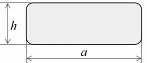 №НаименованиеНаименованиеa, ммa, ммh, ммдлинацена за м.п., руб.цена за м.п., руб.1Доска для полков абаши кат. «Э» (Африка)Доска для полков абаши кат. «Э» (Африка)150150251,8-4,24004001Доска для полков абаши кат. «Э» (Африка)Доска для полков абаши кат. «Э» (Африка)9090261,6-4,2АКЦИЯ  178 АКЦИЯ  178 2Доска для полков абаши кат. «Э» (Камерун)Доска для полков абаши кат. «Э» (Камерун)808025АКЦИЯ  178АКЦИЯ  1783Доска для полков абаши кат. «Э» (Азия)Доска для полков абаши кат. «Э» (Азия)9090251,5-2,5АКЦИЯ  150АКЦИЯ  1504Доска для полков абаши кат. «Э», узкая  Доска для полков абаши кат. «Э», узкая  4545262,0-3,01301305Доска для полков абаши кат. «Э», подколеннаяДоска для полков абаши кат. «Э», подколенная4545262,0-3,01301306Доска для полков термо-абашиДоска для полков термо-абаши8686221,5-3,02502507Доска для полков ольха, кат. «А»Доска для полков ольха, кат. «А»80/9080/90271,8-3,2160/180160/1808Доска для полков ольха, кат. «А», отделочнаяДоска для полков ольха, кат. «А», отделочная4040271,5-3,01201209Доска для полков кедр канадский, PremiumДоска для полков кедр канадский, Premium9090262.1-3.5АКЦИЯ 350АКЦИЯ 35010Доска для полков Магнолия, Premium  эксклюзив            ThermoryДоска для полков Магнолия, Premium  эксклюзив            Thermory185185301,5-3,51070107011Доска для полков Ольха, Premiumэксклюзив               ThermoryДоска для полков Ольха, Premiumэксклюзив               Thermory135135281,5-3,048048012Доска для полков Pino Premio подколенный профильДоска для полков Pino Premio подколенный профиль110110282,464264213Доска для полков Pino Premio эксклюзив (термообработанная новозеландская сосна) сорт Premium (Финляндия)Доска для полков Pino Premio эксклюзив (термообработанная новозеландская сосна) сорт Premium (Финляндия)4242282,437537514Доска для полков Pino Premio эксклюзив (термообработанная новозеландская сосна) сорт Premium (Финляндия)Доска для полков Pino Premio эксклюзив (термообработанная новозеландская сосна) сорт Premium (Финляндия)9292282,148048015Доска для полков Pino Premio эксклюзив (термообработанная новозеландская сосна) сорт Premium (Финляндия)Доска для полков Pino Premio эксклюзив (термообработанная новозеландская сосна) сорт Premium (Финляндия)140140282,1; 2,464264216Доска для полков Pino Premio эксклюзив (термообработанная новозеландская сосна) сорт Premium (Финляндия)Доска для полков Pino Premio эксклюзив (термообработанная новозеландская сосна) сорт Premium (Финляндия)185185281,5-4,884584517Фигурный элемент конструкции полков «Веер», 1,0*1,0 м    абаши/ольха/термоабаши/канадский кедр/термоберёзаФигурный элемент конструкции полков «Веер», 1,0*1,0 м    абаши/ольха/термоабаши/канадский кедр/термоберёзаФигурный элемент конструкции полков «Веер», 1,0*1,0 м    абаши/ольха/термоабаши/канадский кедр/термоберёзаФигурный элемент конструкции полков «Веер», 1,0*1,0 м    абаши/ольха/термоабаши/канадский кедр/термоберёзаФигурный элемент конструкции полков «Веер», 1,0*1,0 м    абаши/ольха/термоабаши/канадский кедр/термоберёзаФигурный элемент конструкции полков «Веер», 1,0*1,0 м    абаши/ольха/термоабаши/канадский кедр/термоберёза6500/6700/ 8000/9900/85006500/6700/ 8000/9900/850018Дуговые элементы для полков и спинок              НОВИНКА!Дуговые элементы для полков и спинок              НОВИНКА!Дуговые элементы для полков и спинок              НОВИНКА!Дуговые элементы для полков и спинок              НОВИНКА!Дуговые элементы для полков и спинок              НОВИНКА!Дуговые элементы для полков и спинок              НОВИНКА!от  1100от  110012. ДОСКА ПОЛА для сауны и бани12. ДОСКА ПОЛА для сауны и бани12. ДОСКА ПОЛА для сауны и бани12. ДОСКА ПОЛА для сауны и бани12. ДОСКА ПОЛА для сауны и бани12. ДОСКА ПОЛА для сауны и бани12. ДОСКА ПОЛА для сауны и бани12. ДОСКА ПОЛА для сауны и бани12. ДОСКА ПОЛА для сауны и бани12. ДОСКА ПОЛА для сауны и бани12. ДОСКА ПОЛА для сауны и бани12. ДОСКА ПОЛА для сауны и бани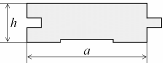 №№НаименованиеНаименованиеa, ммa, ммh, ммh, ммh, ммЕд. изм.Ед. изм.Цена за ед.11Шпунт ольха кат. АШпунт ольха кат. А8585272727м.п.м.п.16022Шпунт термо-хвоя, кат. «АВ» (Финляндия)        6шт./упШпунт термо-хвоя, кат. «АВ» (Финляндия)        6шт./уп25251171171173,6; 4.23,6; 4.2188033Мостки на пол в баню из лиственницывозможно изготовление любых размеровМостки на пол в баню из лиственницывозможно изготовление любых размеров500/600/700500/600/700шт.шт.От 55044Мостки на пол в баню из абашивозможно изготовление любых размеровМостки на пол в баню из абашивозможно изготовление любых размеров500/600/700500/600/700шт.шт.От 540также рекомендуемтакже рекомендуемтакже рекомендуемтакже рекомендуемтакже рекомендуемтакже рекомендуемтакже рекомендуемтакже рекомендуемтакже рекомендуемтакже рекомендуемтакже рекомендуемтакже рекомендуем55для устройства лагов: Доска обрезная лиственница, трансп. влажн. 35*100*4,0  14000/м3для устройства лагов: Доска обрезная лиственница, трансп. влажн. 35*100*4,0  14000/м3для устройства лагов: Доска обрезная лиственница, трансп. влажн. 35*100*4,0  14000/м3для устройства лагов: Доска обрезная лиственница, трансп. влажн. 35*100*4,0  14000/м3для устройства лагов: Доска обрезная лиственница, трансп. влажн. 35*100*4,0  14000/м3для устройства лагов: Доска обрезная лиственница, трансп. влажн. 35*100*4,0  14000/м3для устройства лагов: Доска обрезная лиственница, трансп. влажн. 35*100*4,0  14000/м3для устройства лагов: Доска обрезная лиственница, трансп. влажн. 35*100*4,0  14000/м3для устройства лагов: Доска обрезная лиственница, трансп. влажн. 35*100*4,0  14000/м3для устройства лагов: Доска обрезная лиственница, трансп. влажн. 35*100*4,0  14000/м313. ПОГОНАЖ ИЗ ОСИНЫ, ЛИПЫ, ЛИСТВЕННИЦЫ13. ПОГОНАЖ ИЗ ОСИНЫ, ЛИПЫ, ЛИСТВЕННИЦЫ13. ПОГОНАЖ ИЗ ОСИНЫ, ЛИПЫ, ЛИСТВЕННИЦЫ13. ПОГОНАЖ ИЗ ОСИНЫ, ЛИПЫ, ЛИСТВЕННИЦЫ13. ПОГОНАЖ ИЗ ОСИНЫ, ЛИПЫ, ЛИСТВЕННИЦЫ13. ПОГОНАЖ ИЗ ОСИНЫ, ЛИПЫ, ЛИСТВЕННИЦЫ13. ПОГОНАЖ ИЗ ОСИНЫ, ЛИПЫ, ЛИСТВЕННИЦЫ13. ПОГОНАЖ ИЗ ОСИНЫ, ЛИПЫ, ЛИСТВЕННИЦЫ13. ПОГОНАЖ ИЗ ОСИНЫ, ЛИПЫ, ЛИСТВЕННИЦЫ13. ПОГОНАЖ ИЗ ОСИНЫ, ЛИПЫ, ЛИСТВЕННИЦЫ13. ПОГОНАЖ ИЗ ОСИНЫ, ЛИПЫ, ЛИСТВЕННИЦЫ13. ПОГОНАЖ ИЗ ОСИНЫ, ЛИПЫ, ЛИСТВЕННИЦЫ№Наименование, кат.Наименование, кат.Ширина b, ммШирина b, ммДлина м.п.Длина м.п.Ед. измер.Цена, руб. за м.п.Цена, руб. за м.п.ПримечаниеПримечание1Плинтус липа, кат. «Экстра», бессучковый, шлифованныйгладкий/фигурныйПлинтус липа, кат. «Экстра», бессучковый, шлифованныйгладкий/фигурный40/3540/351,5-3,01,5-3,0м.п.5050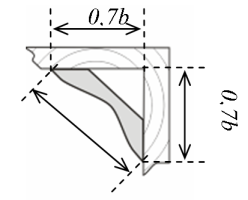 1Плинтус ольха, кат. «Экстра» Плинтус ольха, кат. «Экстра» 43431,5-3,01,5-3,0м.п.70701Плинтус осина срощеный, гладкий / фигурныйПлинтус осина срощеный, гладкий / фигурный45453,03,0м.п.30301Плинтус канадский кедр, кат. «Экстра»Плинтус канадский кедр, кат. «Экстра»21211,6-3,01,6-3,0м.п.1601602Грибок липаГрибок липа33/4033/402,0-3,02,0-3,0м.п.5050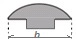 2Грибок/планка ольхаГрибок/планка ольха30/4330/432,0-3,02,0-3,0м.п.70703Рейка/раскладка липа,
кат. «Экстра»Рейка/раскладка липа,
кат. «Экстра»40401,5-3,01,5-3,0м.п.5050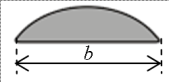 4Наличник осина, срощеныйНаличник осина, срощеный70701,5-2,21,5-2,2м.п.5050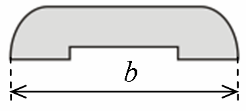 4Наличник липа, кат. «Экстра»Наличник липа, кат. «Экстра»65/7065/701,5-2,21,5-2,2м.п.1001004Наличник канадский кедр, кат. «Экстра»Наличник канадский кедр, кат. «Экстра»90901,5-2,21,5-2,2м.п.2502504Наличник ольха, кат. «А» Наличник ольха, кат. «А» 70701,5-2,21,5-2,2м.п.1001005Галтель липа, кат. «Экстра» Галтель липа, кат. «Экстра» 28281,5-3,01,5-3,0м.п.50505Галтель ольха, кат. «Экстра» Галтель ольха, кат. «Экстра» 25251,5-3,01,5-3,0м.п.70706Уголок липа, кат. «Экстра» Уголок липа, кат. «Экстра» 20*20
25*2520*20
25*252,0-3,02,0-3,0м.п.120120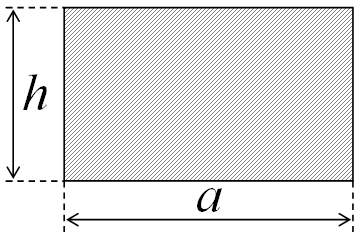 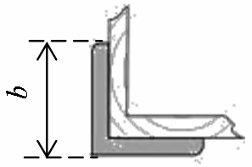 6Уголок ольха, кат. «Экстра»Уголок ольха, кат. «Экстра»27*2727*272,2-3,02,2-3,0м.п.1201206Уголок абаши, кат. «Экстра» Уголок абаши, кат. «Экстра» 25*2525*252,02,0м.п.1201206Уголок канадский кедр, кат. «Экстра»Уголок канадский кедр, кат. «Экстра»21212,1-3,02,1-3,0м.п.1601607Брусок строганый осина,
кат. «АВ»Брусок строганый осина,
кат. «АВ»35*9035*901,0-3,01,0-3,0м.п.13013014. ДВЕРИ и ОКНА для САУНЫ и БАНИ14. ДВЕРИ и ОКНА для САУНЫ и БАНИ14. ДВЕРИ и ОКНА для САУНЫ и БАНИ14. ДВЕРИ и ОКНА для САУНЫ и БАНИ14. ДВЕРИ и ОКНА для САУНЫ и БАНИ14. ДВЕРИ и ОКНА для САУНЫ и БАНИ№№НаименованиеРазмер по коробке, ммРазмер по коробке, ммЦена, руб.11Дверь из осины с коробкой и петлями; глухие и со стеклом в ассортименте1800*7001800*700330011Дверь из осины с коробкой и петлями; глухие и со стеклом в ассортименте1950*7501950*750330022Дверь из липы с коробкой и петлями (с теплоизоляцией и фольгой); глухие и со стеклом в ассортименте1700*7001700*700550022Дверь из липы с коробкой и петлями (с теплоизоляцией и фольгой); глухие и со стеклом в ассортименте1800*7001800*700550022Дверь из липы с коробкой и петлями (с теплоизоляцией и фольгой); глухие и со стеклом в ассортименте1900*7001900*700550033Дверной блок из дуба/дуба и осины, дверь глухая, утепленная1800*8001800*80015000/1200044Дверь Premio (Финляндия), защелка/магнитстекло бронза/ сатин, коробка БУК1900*7001900*700от 930055Дверь Soul Sauna (Латвия), защелка/магнитстекло бронза/ сатин, коробка сосна1900*7001900*700от 450066Дверь «Harvia» (Финляндия), стекло бронза/сатин/женщина/камыш; коробка, петли – хром; ручка – дерево с логотипом1900*7001900*700от 7900 66Дверь «Harvia» (Финляндия), стекло бронза/сатин/женщина/камыш; коробка, петли – хром; ручка – дерево с логотипом2100*8002100*80016650 (бронза)66Дверь «Harvia» (Финляндия), стекло бронза/сатин/женщина/камыш; коробка, петли – хром; ручка – дерево с логотипом2000*7002000*70077Оконный блок из липы
со стеклопакетом, фурнитурой600*600/500/400
500*600/500/400400*400/300300*300600*600/500/400
500*600/500/400400*400/300300*300180088Оконный блок из дуба/ольхи/осины
со стеклопакетом, фурнитурой500*500/400*400500*500/400*4003750/3530/3300Фото всех моделей дверей смотрите на сайте www.vagonochka.ruФото всех моделей дверей смотрите на сайте www.vagonochka.ruФото всех моделей дверей смотрите на сайте www.vagonochka.ruФото всех моделей дверей смотрите на сайте www.vagonochka.ruФото всех моделей дверей смотрите на сайте www.vagonochka.ruФото всех моделей дверей смотрите на сайте www.vagonochka.ru15. АКСЕССУАРЫ для САУНЫ и БАНИ15. АКСЕССУАРЫ для САУНЫ и БАНИ15. АКСЕССУАРЫ для САУНЫ и БАНИ15. АКСЕССУАРЫ для САУНЫ и БАНИ15. АКСЕССУАРЫ для САУНЫ и БАНИ15. АКСЕССУАРЫ для САУНЫ и БАНИ№НаименованиеНаименованиеНаименованиеЕд. изм.Цена, руб.1Ведра, шайки, ушаты, наборы, запарники, ковши:
осина, сосна, термососна, дуб, кедр, металлическиеВедра, шайки, ушаты, наборы, запарники, ковши:
осина, сосна, термососна, дуб, кедр, металлическиеВедра, шайки, ушаты, наборы, запарники, ковши:
осина, сосна, термососна, дуб, кедр, металлическиешт.от 3202Вешалки, полочки - осина, березаВешалки, полочки - осина, березаВешалки, полочки - осина, березашт.от 7503Обливное устройство 20 л. с пласт.  вставкой дуб/кедрОбливное устройство 20 л. с пласт.  вставкой дуб/кедрОбливное устройство 20 л. с пласт.  вставкой дуб/кедршт.59004Подголовники: осина, абаши, термоабаши, ольха, канадский кедрПодголовники: осина, абаши, термоабаши, ольха, канадский кедрПодголовники: осина, абаши, термоабаши, ольха, канадский кедршт.от 4005Спинки: осина, термоабаши, ольха, канадский кедрСпинки: осина, термоабаши, ольха, канадский кедрСпинки: осина, термоабаши, ольха, канадский кедршт.от 22506Часы, термометры, гигрометры (Финляндия, Россия)Часы, термометры, гигрометры (Финляндия, Россия)Часы, термометры, гигрометры (Финляндия, Россия)шт.от 1007Заглушка вентиляционная круглая Pisla (Финляндия),  d=100/125 мм (ольха, сосна)Заглушка вентиляционная круглая Pisla (Финляндия),  d=100/125 мм (ольха, сосна)Заглушка вентиляционная круглая Pisla (Финляндия),  d=100/125 мм (ольха, сосна)шт.от 50016. КАМНИ ДЛЯ САУНЫ И БАНИ16. КАМНИ ДЛЯ САУНЫ И БАНИ16. КАМНИ ДЛЯ САУНЫ И БАНИ16. КАМНИ ДЛЯ САУНЫ И БАНИ16. КАМНИ ДЛЯ САУНЫ И БАНИ16. КАМНИ ДЛЯ САУНЫ И БАНИ1Камень для саун Талькохлорит колотый/ обвалов.Камень для саун Талькохлорит колотый/ обвалов.Камень для саун Талькохлорит колотый/ обвалов.коробка 20 кг350/3902Камень для саун Габбро-диабазКамень для саун Габбро-диабазКамень для саун Габбро-диабазкоробка 20 кг1603Камень для саун Белый КварцитКамень для саун Белый КварцитКамень для саун Белый Кварциткоробка 20 кг От 7204Камень для саун Малиновый Кварцит    колот/ обвал.Камень для саун Малиновый Кварцит    колот/ обвал.Камень для саун Малиновый Кварцит    колот/ обвал.коробка 20 кг340/3905Камень для саун Жадеит колотый/ шлифованный (ведро 20 кг)Камень для саун Жадеит колотый/ шлифованный (ведро 20 кг)Камень для саун Жадеит колотый/ шлифованный (ведро 20 кг)кг150/23017. ГИМАЛАЙСКАЯ СОЛЬ, ОБЛИЦОВОЧНЫЙ КАМЕНЬ17. ГИМАЛАЙСКАЯ СОЛЬ, ОБЛИЦОВОЧНЫЙ КАМЕНЬ17. ГИМАЛАЙСКАЯ СОЛЬ, ОБЛИЦОВОЧНЫЙ КАМЕНЬ17. ГИМАЛАЙСКАЯ СОЛЬ, ОБЛИЦОВОЧНЫЙ КАМЕНЬ1Абажуры из гималайской солиштОт 23002Гималайская соль плитка 200*100*25 шлиф./натур.шт1903Гималайская соль кирпич 150*150*25 шлиф. С 4 стороншт2004Гималайская соль кирпич 200*100*50 шлиф./натур.шт3005Панно светящиеся из соляной плитки шлиф./натур.м226000 / 270006Панно светящиеся из соляной крошким27Плитка из талькохлорита полированная/шлифованная м239458Плитка из талькохлорита рваный каменьм2422018. ОСВЕЩЕНИЕ ДЛЯ САУНЫ и БАНИ18. ОСВЕЩЕНИЕ ДЛЯ САУНЫ и БАНИ18. ОСВЕЩЕНИЕ ДЛЯ САУНЫ и БАНИ18. ОСВЕЩЕНИЕ ДЛЯ САУНЫ и БАНИ1Светильник для сауны Lindner, Германияшт.6502Светильник для сауны Harvia, Финляндияшт.7003Светильник для сауны серии Маяк, шайба, обликшт.От 6804Абажуры: осина, липа, ольха, канадский кедр – в ассортименте 40/100 смшт.от 450/от 11005Комплект для подсветки полков Cariitti, 16 точекшт.От 7000руб.6Любой комплект Cariitti (в налич. и по инд. заказу)шт.7Комплекты «Пламя», «Северное Сияние» Cariittiшт.от 31500 руб.8Светильники, термометры, аксессуары Cariittiшт.от 2000 руб.19. ПРОПИТКИ, ЛАКИ, ЗАЩИТНЫЕ СОСТАВЫ ДЛЯ САУНЫ и БАНИ 19. ПРОПИТКИ, ЛАКИ, ЗАЩИТНЫЕ СОСТАВЫ ДЛЯ САУНЫ и БАНИ 19. ПРОПИТКИ, ЛАКИ, ЗАЩИТНЫЕ СОСТАВЫ ДЛЯ САУНЫ и БАНИ 19. ПРОПИТКИ, ЛАКИ, ЗАЩИТНЫЕ СОСТАВЫ ДЛЯ САУНЫ и БАНИ 1Лак для сауны «Эколор» на водной основе, 2,5 л/0,9 л, защищает от загрязнения и влагишт.630 / 2602Лак для сауны «TIKKURILA» на водной основе, 
2,7 л/0,9 л, защищает от загрязнения и влагишт.1281/4514Пропитка для полков на водной основе «Эколор», 
0,5 л/0,25 л защищает от загрязнения и влагишт.350 / 1905Пропитка для полков на водной основе «TIKKURILA», 1,0 л защищает от загрязнения и влагишт.84720. ТЕПЛОИЗОЛЯЦИЯ ДЛЯ САУНЫ и БАНИ20. ТЕПЛОИЗОЛЯЦИЯ ДЛЯ САУНЫ и БАНИ20. ТЕПЛОИЗОЛЯЦИЯ ДЛЯ САУНЫ и БАНИ20. ТЕПЛОИЗОЛЯЦИЯ ДЛЯ САУНЫ и БАНИ1Rockwool Лайт Баттс толщ. 50 мм, негорючая теплоизоляция, плиты 1,0*0,6 мупаковка (6м2)7102Rockwool Файр Баттс 110, плита 1,0*0,6 мупаковка 3м24503Крепление теплоизоляции 50 мм(40 шт.)/100мм(25 шт.)упак.280 / 2404Фольга «Алукрафт», 25/15*1,2 м    30 м2/18 м2рулон750 / 4605Скотч алюминиевый, 50 м.п.рулон1506Мембрана «Ютавек-85» ширина 1,5 мм.п.8021. ПЕЧИ KASTOR (Финляндия)21. ПЕЧИ KASTOR (Финляндия)21. ПЕЧИ KASTOR (Финляндия)21. ПЕЧИ KASTOR (Финляндия)21. ПЕЧИ KASTOR (Финляндия)21. ПЕЧИ KASTOR (Финляндия)21. ПЕЧИ KASTOR (Финляндия)21. ПЕЧИ KASTOR (Финляндия)21. ПЕЧИ KASTOR (Финляндия)21. ПЕЧИ KASTOR (Финляндия)21. ПЕЧИ KASTOR (Финляндия)1Печь дровяная Kastor KL-16 PK/ 16JK / 16 JK vp (т/о)Печь дровяная Kastor KL-16 PK/ 16JK / 16 JK vp (т/о)шт.шт.шт.шт.шт.шт.26244/257047/2754026244/257047/275402Печь дровяная Kastor KL-20/ 20JKПечь дровяная Kastor KL-20/ 20JKшт.шт.шт.шт.шт.шт.22248 / 2505622248 / 250563Печь дровяная Kastor KSIS-20 JKПечь дровяная Kastor KSIS-20 JKшт.шт.шт.шт.шт.шт.48400484004Печь дровяная Kastor Saga 20/ Saga 20JKПечь дровяная Kastor Saga 20/ Saga 20JKшт.шт.шт.шт.шт.шт.36900 / 4100036900 / 410005Печь дровяная Kastor KSIL Saga 20 / KSIL Saga 27Печь дровяная Kastor KSIL Saga 20 / KSIL Saga 27шт.шт.шт.шт.шт.шт.58870 / 6490058870 / 6490022. ПЕЧИ HELO (Финляндия)22. ПЕЧИ HELO (Финляндия)22. ПЕЧИ HELO (Финляндия)22. ПЕЧИ HELO (Финляндия)22. ПЕЧИ HELO (Финляндия)22. ПЕЧИ HELO (Финляндия)22. ПЕЧИ HELO (Финляндия)22. ПЕЧИ HELO (Финляндия)22. ПЕЧИ HELO (Финляндия)22. ПЕЧИ HELO (Финляндия)22. ПЕЧИ HELO (Финляндия)1Печь дровяная Helo PK-20Печь дровяная Helo PK-20Печь дровяная Helo PK-20Печь дровяная Helo PK-20шт.шт.шт.2310023100231002Печь дровяная Helo Rocher WoodПечь дровяная Helo Rocher WoodПечь дровяная Helo Rocher WoodПечь дровяная Helo Rocher Woodшт.шт.шт.4350043500435003Печь дровяная с вынос, топкой Helo 20 SIL / 28 SIL / 38SILПечь дровяная с вынос, топкой Helo 20 SIL / 28 SIL / 38SILПечь дровяная с вынос, топкой Helo 20 SIL / 28 SIL / 38SILПечь дровяная с вынос, топкой Helo 20 SIL / 28 SIL / 38SILшт.шт.шт.29700/ 40608/5086829700/ 40608/5086829700/ 40608/508684Печь электр. Helo CUP 45/60/80/90Печь электр. Helo CUP 45/60/80/90Печь электр. Helo CUP 45/60/80/90Печь электр. Helo CUP 45/60/80/90шт.шт.шт.10560/10780/11330/1177010560/10780/11330/1177010560/10780/11330/117705Печь электр. Helo Himalaya 70/105 DEПечь электр. Helo Himalaya 70/105 DEПечь электр. Helo Himalaya 70/105 DEПечь электр. Helo Himalaya 70/105 DEшт.шт.шт.	35000/38000	35000/38000	35000/380006Печь электр. Helo Saunatonttu 3/4/6Печь электр. Helo Saunatonttu 3/4/6Печь электр. Helo Saunatonttu 3/4/6Печь электр. Helo Saunatonttu 3/4/6шт.шт.шт.104410/104410/108800104410/104410/108800104410/104410/1088007Печь электр. Helo Fonda DUO (парогенератором) 4,4 / 8,0Печь электр. Helo Fonda DUO (парогенератором) 4,4 / 8,0Печь электр. Helo Fonda DUO (парогенератором) 4,4 / 8,0Печь электр. Helo Fonda DUO (парогенератором) 4,4 / 8,0шт.шт.шт.68870/7062068870/7062068870/706208Пульт к печь электр. Т1Пульт к печь электр. Т1Пульт к печь электр. Т1Пульт к печь электр. Т1шт.шт.шт.18315183151831523. ПЕЧИ HARVIA (Финляндия)23. ПЕЧИ HARVIA (Финляндия)23. ПЕЧИ HARVIA (Финляндия)23. ПЕЧИ HARVIA (Финляндия)23. ПЕЧИ HARVIA (Финляндия)23. ПЕЧИ HARVIA (Финляндия)23. ПЕЧИ HARVIA (Финляндия)23. ПЕЧИ HARVIA (Финляндия)23. ПЕЧИ HARVIA (Финляндия)23. ПЕЧИ HARVIA (Финляндия)23. ПЕЧИ HARVIA (Финляндия)11Печь дровяная HARVIA M1 / M3Печь дровяная HARVIA M1 / M3шт.шт.шт.шт.11500 / 1270011500 / 1270011500 / 1270022Печь дровяная HARVIA M3 SL вынос топкиПечь дровяная HARVIA M3 SL вынос топкишт.шт.шт.шт.18373183731837333Печь дровяная HARVIA 20 Pro / 20 Pro SteelПечь дровяная HARVIA 20 Pro / 20 Pro Steelшт.шт.шт.шт.20600206002060044Печь дровяная HARVIA 20 SL вынос топкиПечь дровяная HARVIA 20 SL вынос топкишт.шт.шт.шт.24800248002480055Печь дровяная HARVIA 20 SL-Boiler вынос топки, т/о.Печь дровяная HARVIA 20 SL-Boiler вынос топки, т/о.шт.шт.шт.шт.28200282002820066Печь дровяная HARVIA Legend 150 / 150 SLПечь дровяная HARVIA Legend 150 / 150 SLшт.шт.шт.шт.23800 / 2850023800 / 2850023800 / 2850077Печь дровяная HARVIA Legend 240/240 SL/240 DUOПечь дровяная HARVIA Legend 240/240 SL/240 DUOшт.шт.шт.шт.35600 / 35154 / 4400035600 / 35154 / 4400035600 / 35154 / 4400088Печь электрическая HARVIA Vega BC45/60/80/90Печь электрическая HARVIA Vega BC45/60/80/90шт.шт.шт.шт.8250 / 8470 / 8880/92408250 / 8470 / 8880/92408250 / 8470 / 8880/924099Печь электр. HARVIA Sound M 45/60/80Печь электр. HARVIA Sound M 45/60/80шт.шт.шт.шт.10450 / 10615/ 1171510450 / 10615/ 1171510450 / 10615/ 117151010Печь электр. HARVIA Moderna V 45/60/80 E пультПечь электр. HARVIA Moderna V 45/60/80 E пультшт.шт.шт.шт.17270 / 17490 / 1815017270 / 17490 / 1815017270 / 17490 / 181501111Печь электр. HARVIA Kivi 6,9/9.0 + пультПечь электр. HARVIA Kivi 6,9/9.0 + пультшт.шт.шт.шт.35800 / 3750035800 / 3750035800 / 37500Все модели Harvia в наличии и под заказ от 2 дней. Подробное описание печей на сайте www.vagonochka.ruВсе модели Harvia в наличии и под заказ от 2 дней. Подробное описание печей на сайте www.vagonochka.ruВсе модели Harvia в наличии и под заказ от 2 дней. Подробное описание печей на сайте www.vagonochka.ruВсе модели Harvia в наличии и под заказ от 2 дней. Подробное описание печей на сайте www.vagonochka.ruВсе модели Harvia в наличии и под заказ от 2 дней. Подробное описание печей на сайте www.vagonochka.ruВсе модели Harvia в наличии и под заказ от 2 дней. Подробное описание печей на сайте www.vagonochka.ruВсе модели Harvia в наличии и под заказ от 2 дней. Подробное описание печей на сайте www.vagonochka.ruВсе модели Harvia в наличии и под заказ от 2 дней. Подробное описание печей на сайте www.vagonochka.ruВсе модели Harvia в наличии и под заказ от 2 дней. Подробное описание печей на сайте www.vagonochka.ruВсе модели Harvia в наличии и под заказ от 2 дней. Подробное описание печей на сайте www.vagonochka.ruВсе модели Harvia в наличии и под заказ от 2 дней. Подробное описание печей на сайте www.vagonochka.ru24. ПЕЧИ NARVI (Финляндия)24. ПЕЧИ NARVI (Финляндия)24. ПЕЧИ NARVI (Финляндия)24. ПЕЧИ NARVI (Финляндия)24. ПЕЧИ NARVI (Финляндия)24. ПЕЧИ NARVI (Финляндия)24. ПЕЧИ NARVI (Финляндия)24. ПЕЧИ NARVI (Финляндия)24. ПЕЧИ NARVI (Финляндия)24. ПЕЧИ NARVI (Финляндия)24. ПЕЧИ NARVI (Финляндия)77Печь дров. NARVI Steammaster Tunnel - каминПечь дров. NARVI Steammaster Tunnel - камин45930459304593088Печь дров. NARVI Stony 30Печь дров. NARVI Stony 30440004400044000Все модели Narvi в наличии и под заказ от 2 дней. Подробное описание печей на сайте www.vagonochka.ruВсе модели Narvi в наличии и под заказ от 2 дней. Подробное описание печей на сайте www.vagonochka.ruВсе модели Narvi в наличии и под заказ от 2 дней. Подробное описание печей на сайте www.vagonochka.ruВсе модели Narvi в наличии и под заказ от 2 дней. Подробное описание печей на сайте www.vagonochka.ruВсе модели Narvi в наличии и под заказ от 2 дней. Подробное описание печей на сайте www.vagonochka.ruВсе модели Narvi в наличии и под заказ от 2 дней. Подробное описание печей на сайте www.vagonochka.ruВсе модели Narvi в наличии и под заказ от 2 дней. Подробное описание печей на сайте www.vagonochka.ruВсе модели Narvi в наличии и под заказ от 2 дней. Подробное описание печей на сайте www.vagonochka.ruВсе модели Narvi в наличии и под заказ от 2 дней. Подробное описание печей на сайте www.vagonochka.ruВсе модели Narvi в наличии и под заказ от 2 дней. Подробное описание печей на сайте www.vagonochka.ruВсе модели Narvi в наличии и под заказ от 2 дней. Подробное описание печей на сайте www.vagonochka.ruОБЛИЦОВКИ ПЕЧЕЙ ИЗ ТАЛЬКОХЛОРИТАОБЛИЦОВКИ ПЕЧЕЙ ИЗ ТАЛЬКОХЛОРИТАОБЛИЦОВКИ ПЕЧЕЙ ИЗ ТАЛЬКОХЛОРИТАОБЛИЦОВКИ ПЕЧЕЙ ИЗ ТАЛЬКОХЛОРИТАОБЛИЦОВКИ ПЕЧЕЙ ИЗ ТАЛЬКОХЛОРИТАОБЛИЦОВКИ ПЕЧЕЙ ИЗ ТАЛЬКОХЛОРИТАОБЛИЦОВКИ ПЕЧЕЙ ИЗ ТАЛЬКОХЛОРИТАОБЛИЦОВКИ ПЕЧЕЙ ИЗ ТАЛЬКОХЛОРИТАОБЛИЦОВКИ ПЕЧЕЙ ИЗ ТАЛЬКОХЛОРИТАОБЛИЦОВКИ ПЕЧЕЙ ИЗ ТАЛЬКОХЛОРИТАОБЛИЦОВКИ ПЕЧЕЙ ИЗ ТАЛЬКОХЛОРИТА11Облицовка из талькохл. KSIL20JK Базовая / ПрезидентОблицовка из талькохл. KSIL20JK Базовая / ПрезидентОблицовка из талькохл. KSIL20JK Базовая / ПрезидентОблицовка из талькохл. KSIL20JK Базовая / Президентшт.шт.39900 / 5890039900 / 5890039900 / 5890022Облицовка из талькохл. KSIL27JK Базовая / ПрезидентОблицовка из талькохл. KSIL27JK Базовая / ПрезидентОблицовка из талькохл. KSIL27JK Базовая / ПрезидентОблицовка из талькохл. KSIL27JK Базовая / Президентшт.шт.41850 / 6310041850 / 6310041850 / 6310033Облицовка из талькохл. KSIL20JK Базовая +/Президент +Облицовка из талькохл. KSIL20JK Базовая +/Президент +Облицовка из талькохл. KSIL20JK Базовая +/Президент +Облицовка из талькохл. KSIL20JK Базовая +/Президент +шт.шт.49600 / 7330049600 / 7330049600 / 7330044Облицовка из талькохл. KSIL27JK Базовая +/ Президент +Облицовка из талькохл. KSIL27JK Базовая +/ Президент +Облицовка из талькохл. KSIL27JK Базовая +/ Президент +Облицовка из талькохл. KSIL27JK Базовая +/ Президент +шт.шт.52500 / 7670052500 / 7670052500 / 7670055Облицовка из талькохл. KSIL27JK «Русская парная»/ +Облицовка из талькохл. KSIL27JK «Русская парная»/ +Облицовка из талькохл. KSIL27JK «Русская парная»/ +Облицовка из талькохл. KSIL27JK «Русская парная»/ +шт.шт.73500 / 8950073500 / 8950073500 / 8950066Облицовки для Kastor, Helo, Harvia, Kaddy, Jotul – под заказОблицовки для Kastor, Helo, Harvia, Kaddy, Jotul – под заказОблицовки для Kastor, Helo, Harvia, Kaddy, Jotul – под заказОблицовки для Kastor, Helo, Harvia, Kaddy, Jotul – под заказшт.шт.---77Плитка из талькохлорита облицовочнаяПлитка из талькохлорита облицовочнаяПлитка из талькохлорита облицовочнаяПлитка из талькохлорита облицовочнаям2м2от 3800от 3800от 3800Все модели Kastor и облицовок в наличии и под заказ. Подробное описание печей на сайте www.vagonochka.ruВсе модели Kastor и облицовок в наличии и под заказ. Подробное описание печей на сайте www.vagonochka.ruВсе модели Kastor и облицовок в наличии и под заказ. Подробное описание печей на сайте www.vagonochka.ruВсе модели Kastor и облицовок в наличии и под заказ. Подробное описание печей на сайте www.vagonochka.ruВсе модели Kastor и облицовок в наличии и под заказ. Подробное описание печей на сайте www.vagonochka.ruВсе модели Kastor и облицовок в наличии и под заказ. Подробное описание печей на сайте www.vagonochka.ruВсе модели Kastor и облицовок в наличии и под заказ. Подробное описание печей на сайте www.vagonochka.ruВсе модели Kastor и облицовок в наличии и под заказ. Подробное описание печей на сайте www.vagonochka.ruВсе модели Kastor и облицовок в наличии и под заказ. Подробное описание печей на сайте www.vagonochka.ruВсе модели Kastor и облицовок в наличии и под заказ. Подробное описание печей на сайте www.vagonochka.ruВсе модели Kastor и облицовок в наличии и под заказ. Подробное описание печей на сайте www.vagonochka.ru25. ПЕЧИ SAWO (Финляндия)25. ПЕЧИ SAWO (Финляндия)25. ПЕЧИ SAWO (Финляндия)25. ПЕЧИ SAWO (Финляндия)25. ПЕЧИ SAWO (Финляндия)25. ПЕЧИ SAWO (Финляндия)25. ПЕЧИ SAWO (Финляндия)25. ПЕЧИ SAWO (Финляндия)25. ПЕЧИ SAWO (Финляндия)25. ПЕЧИ SAWO (Финляндия)25. ПЕЧИ SAWO (Финляндия)11Печь электрическая Sawo Scandia 45/60/80 NBZПечь электрическая Sawo Scandia 45/60/80 NBZПечь электрическая Sawo Scandia 45/60/80 NBZПечь электрическая Sawo Scandia 45/60/80 NBZшт.шт.6500 / 6740 / 81626500 / 6740 / 81626500 / 6740 / 816222Печь электрическая Sawo Nordex 60/80/90 NBПечь электрическая Sawo Nordex 60/80/90 NBПечь электрическая Sawo Nordex 60/80/90 NBПечь электрическая Sawo Nordex 60/80/90 NBшт.шт.7140 / 7690 / 79107140 / 7690 / 79107140 / 7690 / 7910Все модели Sawo в наличии и под заказ от 2 дней. Подробное описание печей на сайте www.vagonochka.ruВсе модели Sawo в наличии и под заказ от 2 дней. Подробное описание печей на сайте www.vagonochka.ruВсе модели Sawo в наличии и под заказ от 2 дней. Подробное описание печей на сайте www.vagonochka.ruВсе модели Sawo в наличии и под заказ от 2 дней. Подробное описание печей на сайте www.vagonochka.ruВсе модели Sawo в наличии и под заказ от 2 дней. Подробное описание печей на сайте www.vagonochka.ruВсе модели Sawo в наличии и под заказ от 2 дней. Подробное описание печей на сайте www.vagonochka.ruВсе модели Sawo в наличии и под заказ от 2 дней. Подробное описание печей на сайте www.vagonochka.ruВсе модели Sawo в наличии и под заказ от 2 дней. Подробное описание печей на сайте www.vagonochka.ruВсе модели Sawo в наличии и под заказ от 2 дней. Подробное описание печей на сайте www.vagonochka.ruВсе модели Sawo в наличии и под заказ от 2 дней. Подробное описание печей на сайте www.vagonochka.ruВсе модели Sawo в наличии и под заказ от 2 дней. Подробное описание печей на сайте www.vagonochka.ru26. Дровяные печи (РОССИЯ)26. Дровяные печи (РОССИЯ)26. Дровяные печи (РОССИЯ)26. Дровяные печи (РОССИЯ)26. Дровяные печи (РОССИЯ)26. Дровяные печи (РОССИЯ)26. Дровяные печи (РОССИЯ)26. Дровяные печи (РОССИЯ)26. Дровяные печи (РОССИЯ)26. Дровяные печи (РОССИЯ)26. Дровяные печи (РОССИЯ)11Печь дровяная с вынос, топкой РУСЬ  9Л (4-9 м3) ТЕПЛОДАРПечь дровяная с вынос, топкой РУСЬ  9Л (4-9 м3) ТЕПЛОДАРПечь дровяная с вынос, топкой РУСЬ  9Л (4-9 м3) ТЕПЛОДАРПечь дровяная с вынос, топкой РУСЬ  9Л (4-9 м3) ТЕПЛОДАРПечь дровяная с вынос, топкой РУСЬ  9Л (4-9 м3) ТЕПЛОДАРшт.шт.шт.800022Печь дровяная с вынос, топкой РУСЬ 18Л (8-18м3)ТЕПЛОДАРПечь дровяная с вынос, топкой РУСЬ 18Л (8-18м3)ТЕПЛОДАРПечь дровяная с вынос, топкой РУСЬ 18Л (8-18м3)ТЕПЛОДАРПечь дровяная с вынос, топкой РУСЬ 18Л (8-18м3)ТЕПЛОДАРПечь дровяная с вынос, топкой РУСЬ 18Л (8-18м3)ТЕПЛОДАРшт.шт.шт.1200033Печь дровяная  РУСЬ-ПАНОРАМА 12ЛНЗП (6-12м3) ТЕПЛОДАРПечь дровяная  РУСЬ-ПАНОРАМА 12ЛНЗП (6-12м3) ТЕПЛОДАРПечь дровяная  РУСЬ-ПАНОРАМА 12ЛНЗП (6-12м3) ТЕПЛОДАРПечь дровяная  РУСЬ-ПАНОРАМА 12ЛНЗП (6-12м3) ТЕПЛОДАРПечь дровяная  РУСЬ-ПАНОРАМА 12ЛНЗП (6-12м3) ТЕПЛОДАРшт.шт.шт.2279044Экран фронтальный (20)  655*1005мм  ТЕПЛОДАРЭкран фронтальный (20)  655*1005мм  ТЕПЛОДАРЭкран фронтальный (20)  655*1005мм  ТЕПЛОДАРЭкран фронтальный (20)  655*1005мм  ТЕПЛОДАРЭкран фронтальный (20)  655*1005мм  ТЕПЛОДАРшт.шт.шт.305055Печь дровяная с вынос, топкой Тунгуска 16Л (8-16м3) ТЕРМОФОРПечь дровяная с вынос, топкой Тунгуска 16Л (8-16м3) ТЕРМОФОРПечь дровяная с вынос, топкой Тунгуска 16Л (8-16м3) ТЕРМОФОРПечь дровяная с вынос, топкой Тунгуска 16Л (8-16м3) ТЕРМОФОРПечь дровяная с вынос, топкой Тунгуска 16Л (8-16м3) ТЕРМОФОРшт.шт.шт.1320066Печь дровяная с вынос, топкой Саяны (8-16м3)  ТЕРМОФОРПечь дровяная с вынос, топкой Саяны (8-16м3)  ТЕРМОФОРПечь дровяная с вынос, топкой Саяны (8-16м3)  ТЕРМОФОРПечь дровяная с вынос, топкой Саяны (8-16м3)  ТЕРМОФОРПечь дровяная с вынос, топкой Саяны (8-16м3)  ТЕРМОФОРшт.шт.шт.1650077Печь дровяная с вынос, топкой Русский пар 2012 (18-28м3) ВИЗУВИЙПечь дровяная с вынос, топкой Русский пар 2012 (18-28м3) ВИЗУВИЙПечь дровяная с вынос, топкой Русский пар 2012 (18-28м3) ВИЗУВИЙПечь дровяная с вынос, топкой Русский пар 2012 (18-28м3) ВИЗУВИЙПечь дровяная с вынос, топкой Русский пар 2012 (18-28м3) ВИЗУВИЙ3080088Печь дровяная без выноса, 21С (12-21м3) КОСТЕРПечь дровяная без выноса, 21С (12-21м3) КОСТЕРПечь дровяная без выноса, 21С (12-21м3) КОСТЕРПечь дровяная без выноса, 21С (12-21м3) КОСТЕРПечь дровяная без выноса, 21С (12-21м3) КОСТЕР1780099Сетка для Камней кованная 2011Сетка для Камней кованная 2011Сетка для Камней кованная 2011Сетка для Камней кованная 2011Сетка для Камней кованная 20112580Все модели Термофор в наличии и под заказ от 2 дней. Подробное описание печей на сайте www.vagonochka.ruВсе модели Термофор в наличии и под заказ от 2 дней. Подробное описание печей на сайте www.vagonochka.ruВсе модели Термофор в наличии и под заказ от 2 дней. Подробное описание печей на сайте www.vagonochka.ruВсе модели Термофор в наличии и под заказ от 2 дней. Подробное описание печей на сайте www.vagonochka.ruВсе модели Термофор в наличии и под заказ от 2 дней. Подробное описание печей на сайте www.vagonochka.ruВсе модели Термофор в наличии и под заказ от 2 дней. Подробное описание печей на сайте www.vagonochka.ruВсе модели Термофор в наличии и под заказ от 2 дней. Подробное описание печей на сайте www.vagonochka.ruВсе модели Термофор в наличии и под заказ от 2 дней. Подробное описание печей на сайте www.vagonochka.ruВсе модели Термофор в наличии и под заказ от 2 дней. Подробное описание печей на сайте www.vagonochka.ruВсе модели Термофор в наличии и под заказ от 2 дней. Подробное описание печей на сайте www.vagonochka.ruВсе модели Термофор в наличии и под заказ от 2 дней. Подробное описание печей на сайте www.vagonochka.ru27. ПАРОГЕНЕРАТОРЫ ДЛЯ ТУРЕЦКИХ ПАРНЫХ27. ПАРОГЕНЕРАТОРЫ ДЛЯ ТУРЕЦКИХ ПАРНЫХ27. ПАРОГЕНЕРАТОРЫ ДЛЯ ТУРЕЦКИХ ПАРНЫХ27. ПАРОГЕНЕРАТОРЫ ДЛЯ ТУРЕЦКИХ ПАРНЫХ27. ПАРОГЕНЕРАТОРЫ ДЛЯ ТУРЕЦКИХ ПАРНЫХ27. ПАРОГЕНЕРАТОРЫ ДЛЯ ТУРЕЦКИХ ПАРНЫХ27. ПАРОГЕНЕРАТОРЫ ДЛЯ ТУРЕЦКИХ ПАРНЫХ11Парогенератор HARVIA с пультом Griffin HGS 45 и другие Парогенератор HARVIA с пультом Griffin HGS 45 и другие от 34900от 3490022Парогенератор HELO HNS90 / HNS120 / HNS140Парогенератор HELO HNS90 / HNS120 / HNS140от 51840от 5184033HELO Пульт Т1 для парогенератораHELO Пульт Т1 для парогенератора1638016380Все модели в наличии и под заказ от 2 дней. Подробное описание печей на сайте www.vagonochka.ruВсе модели в наличии и под заказ от 2 дней. Подробное описание печей на сайте www.vagonochka.ruВсе модели в наличии и под заказ от 2 дней. Подробное описание печей на сайте www.vagonochka.ruВсе модели в наличии и под заказ от 2 дней. Подробное описание печей на сайте www.vagonochka.ruВсе модели в наличии и под заказ от 2 дней. Подробное описание печей на сайте www.vagonochka.ruВсе модели в наличии и под заказ от 2 дней. Подробное описание печей на сайте www.vagonochka.ruВсе модели в наличии и под заказ от 2 дней. Подробное описание печей на сайте www.vagonochka.ru28. ИНФРАКРАСНЫЕ САУНЫ И КАБИНЫ28. ИНФРАКРАСНЫЕ САУНЫ И КАБИНЫ28. ИНФРАКРАСНЫЕ САУНЫ И КАБИНЫ28. ИНФРАКРАСНЫЕ САУНЫ И КАБИНЫ28. ИНФРАКРАСНЫЕ САУНЫ И КАБИНЫ28. ИНФРАКРАСНЫЕ САУНЫ И КАБИНЫ28. ИНФРАКРАСНЫЕ САУНЫ И КАБИНЫ3HELO ИК кабина 10 Н 1020*920*1910 хемлок,одноместнаяHELO ИК кабина 10 Н 1020*920*1910 хемлок,одноместная76 0004HELO ИК кабина 10 С 1020*920*1910 кедр,одноместнаяHELO ИК кабина 10 С 1020*920*1910 кедр,одноместная109 5005HELO ИК кабина 20 Н 1120*1220*1950 хемлок,двухместнаяHELO ИК кабина 20 Н 1120*1220*1950 хемлок,двухместная91 5006HELO ИК кабина 20 С 1120*1220*1950 кедр,двухместнаяHELO ИК кабина 20 С 1120*1220*1950 кедр,двухместная126 2407HELO ИК кабина 30 Н 1220*1820*1950 хемлок,трехместнаяHELO ИК кабина 30 Н 1220*1820*1950 хемлок,трехместная115 80011HELO ИК кабина 70 Н 1320*1320*1950 хемлок,трехместная угловаяHELO ИК кабина 70 Н 1320*1320*1950 хемлок,трехместная угловая115 50012HELO ИК кабина 80 С 1320*1320*1950 кедр,трехместная угловаяHELO ИК кабина 80 С 1320*1320*1950 кедр,трехместная угловая225 06013Premio ИК кабина Shangrila 1010-1030*1900  R10 кедр,одноместнаяPremio ИК кабина Shangrila 1010-1030*1900  R10 кедр,одноместная8400014Premio ИК кабина Pacific 1050-1230*1900  H20  хемлок,двухместнаяPremio ИК кабина Pacific 1050-1230*1900  H20  хемлок,двухместная7480015Premio ИК кабина Classic 1460*1460*1900 R30 Prizmatic, кедр,трехместнаяPremio ИК кабина Classic 1460*1460*1900 R30 Prizmatic, кедр,трехместная13510016Premio ИК кабина Classic 1680*1680*1940 R80 четырехместная, кедр, угл.Premio ИК кабина Classic 1680*1680*1940 R80 четырехместная, кедр, угл.12540017Soul Sauna ИК кабина одноместная 900*900*1900 Канадский хемлокSoul Sauna ИК кабина одноместная 900*900*1900 Канадский хемлок5210018Soul Sauna ИК кабина четырехместная 1500*1500 Канадский хемлок, угл.Soul Sauna ИК кабина четырехместная 1500*1500 Канадский хемлок, угл.86500№наименованиевес упак.применениерасход на 10 м2цена за упак.1Кдяймеры № 4, оцинкованные + гвоздики оцинкованные (100 шт.+200 шт.)Ваг. хвоя, липа, осина180-220 шт60Кляймеры №4, оцинкованные 100 шт.Ваг. хвоя, липа, осина180-220 шт40Кляймеры №5, оцинкованные 80 шт.180-220 шт502Гвозди финишные, оцинк. 1,8х400,5 кгВаг. хвоя, липа, осина,180 – 200 г803Гвозди финишные, оцинк. 1,8х500,5 кгб/х бревно толщ. 25190 -200 г.803Гвозди финишные, оцинк. 1,8х500,5 кгб/х брус150 г.4Гвозди финишные, оцинк. 2,0х600,5 кгб/х бревно толщ. 45150 г.805Гвозди строительные, оцинк. 2,5х601,0 кгобрешетка, брусок656Гвозди строительные, оцинк. 3,0х801,0 кгобрешетка, брусок627Гвозди строительные, оцинк. 4,0х1001,0 кгобрешетка, брусок628Гвозди строительные, оцинк. 4,0х1201,0 кгбрусок, лаги, брус629Гвозди финишые латунированные 1,4х4020 шт.в сауне или бане3510Крепеж террасной доски ГВОЗDECK1 шт.террасная доска1511Крепеж террасной доски КЛЮЧИК1 шт.террасная доска1512Крепеж террасной доски и планкена ЗМЕЙКА1 шт.планкен1232. ОТВОДЫ МЕТАЛЛИЧЕСКИЕ32. ОТВОДЫ МЕТАЛЛИЧЕСКИЕ32. ОТВОДЫ МЕТАЛЛИЧЕСКИЕ32. ОТВОДЫ МЕТАЛЛИЧЕСКИЕ1Отвод 45° нерж. d =115шт.8502Отвод 90° нерж. d =115шт.9903Отвод-сэндвич 45° нерж. d =115/215шт.23004Отвод-сэндвич 90° нерж. d =115/215шт.240033. ЭКРАНЫ ЗАЩИТНЫЕ, ПОДСТАВКИ под печь33. ЭКРАНЫ ЗАЩИТНЫЕ, ПОДСТАВКИ под печь33. ЭКРАНЫ ЗАЩИТНЫЕ, ПОДСТАВКИ под печь33. ЭКРАНЫ ЗАЩИТНЫЕ, ПОДСТАВКИ под печь1Экран защитный 980*800 нерж. зеркальнаяшт.11502Минерит, термозащитная плита 1200*630/1275шт.980 / 19003Подставка под дровяную печь термозащитная, нерж.шт.32004Притопочный листшт.68034. ПРОХОДКИ КРОВЛИ MASTERFLASH34. ПРОХОДКИ КРОВЛИ MASTERFLASH34. ПРОХОДКИ КРОВЛИ MASTERFLASH34. ПРОХОДКИ КРОВЛИ MASTERFLASH1MasterFlash (203-280 мм) №2 45° черн./красн, зел, корич.шт.1400 /18902MasterFlash (76-203 мм)   №1 45° черн./красн./зелен./сершт.1190/139035. БАКИ35. БАКИ35. БАКИ35. БАКИ1Бак на печь нерж. зерк. 50/73 лшт.3700/45002Бак на стену нерж. зерк. вертикаль / горизонт. 60/80/90 лшт.3300/3640/43003Бак-регистр (теплообменник) на печь 20 лшт.3300№наименованиеДиаметр, ммЦена, руб1Комплект дымохода Shiedel Uni одноходового, 4 метра140356002Комплект дымохода Shiedel Uni одноходового, 4 метра160384003Комплект дымохода Shiedel Uni одноходового, 4 метра180412004Комплект дымохода Shiedel Uni одноходового, 5 метров140387005Комплект дымохода Shiedel Uni одноходового, 5 метров160419006Комплект дымохода Shiedel Uni одноходового, 5 метров180450007Комплект дымохода Shiedel Uni одноходового, 6 метров140422008Комплект дымохода Shiedel Uni одноходового, 6 метров160458009Комплект дымохода Shiedel Uni одноходового, 6 метров18049300Возможен вариант дымоходов с вент. каналом и двухходовых систем различной высоты и диаметровВозможен вариант дымоходов с вент. каналом и двухходовых систем различной высоты и диаметровВозможен вариант дымоходов с вент. каналом и двухходовых систем различной высоты и диаметровВозможен вариант дымоходов с вент. каналом и двухходовых систем различной высоты и диаметров36. ЛАКИ и ПРОПИТКИ, МАСЛА36. ЛАКИ и ПРОПИТКИ, МАСЛА36. ЛАКИ и ПРОПИТКИ, МАСЛА36. ЛАКИ и ПРОПИТКИ, МАСЛА1Tikkurila масло для пола 1,0 л (Supi)шт.7642Tikkurila состав для пропитки полков 1,0 л (Laudesuoja)шт.8473Tikkurila состав для стен и потолка 0,9/2,7 л (Supisaunasuoja EP)шт.451/12814Tikkurila моющее средство 1,0л (Supi Sauna Pesu)шт.4185Лак для сауны Атом-колор 0,9/2,5 лшт.280/6906Пропитка для полка Атом-колор  0,25/0,5лшт.220/3957Эко Антисептик Атом-колор белый для внут.пом 0,9/2,5/9,0лшт.350/680/21508Масло для террасной доски Tikkurila Valtti (бесцветное) 0,9/2,7/9,0 л580/1700/49009Масло для террасной доски Tikkurila Valtti (колерованное) 0,9/2,7/9,0 л660/1600/450037. Купели, сауна-бочка37. Купели, сауна-бочка37. Купели, сауна-бочка37. Купели, сауна-бочка1Купели с полимерным покрытием ДУБ  0,8 * 1,0/1,3/1,4 м шт.32120/34320/423502Купели с полимерным покрытием Дуб  0,8 * 1,0мшт.342103Офуро ДУБ d-1.8/1,5м,  h-1.2м с погружной печкойшт.103500 / 1440004Купели из канадского кедра h-1,22* d- 1,52/1,82/2,14 мшт.97000/126000/1500005Печь дровяная для купели с дымоходом шт.660006Бочка из канадского кедра с крыльцом  L-3.0 мшт.3600007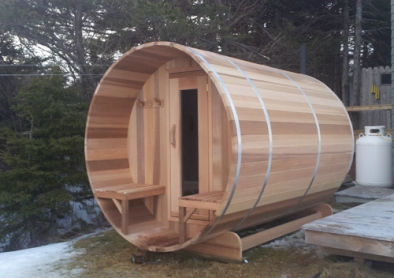 Бочка из канадского кедра с крыльцом и предбанником L-4.0 м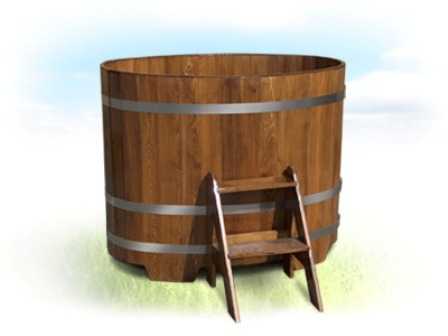 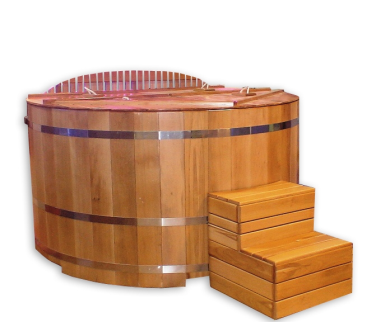 шт.460000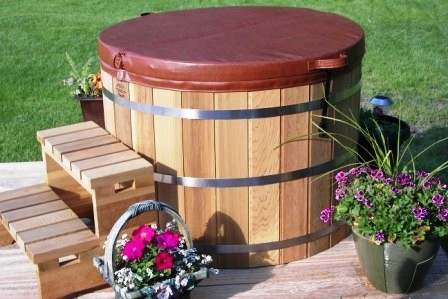 ПРОЕКТПРОЕКТРАЗМЕР, м*мСТОИМОСТЬБАНИБАНИБАНИБАНИ1Баня Б1 из одинарного бруса5*52620002Баня Б2 из одинарного бруса3*52510003Баня двухэтажная из двойного бруса8,1*8,2БЕСЕДКИБЕСЕДКИБЕСЕДКИ4Беседка БС-13,2*4,51320005Беседка БС-И23,2*2,91420006Беседка БС-И63,15*5,451470007Беседка БС-3 (летняя кухня)3,2*4,451770008Беседка БС-И53*5,151420009Беседка БС-23,2*2,910100010Беседка БС-1-13,2*4,5127000ДОМАДОМАДОМА11Летний домик Д-45*528700012Летний домик Д-55*527100013Летний домик Д-73*520700014Летний домик Д-35*527100015Летний домик Д-25*525700016Летний домик Д-13*525700017Летний домик Д-65*527100018Дом из двойного бруса5,2*5,7ХОЗБЛОКИХОЗБЛОКИХОЗБЛОКИ19Хозблок ХБ-33,2*4,722700020Хозблок ХБ-И13,6*5,523700021Хозблок ХБ-13*521500022Хозблок ХБ-23,2*5,1247000ГАРАЖИ, НАВЕСЫ ГАРАЖИ, НАВЕСЫ ГАРАЖИ, НАВЕСЫ 23Гараж ГР-13,6*5,620100024Гараж с хозблоком5,6*7,4252000ИНДИВИДУАЛЬНЫЕ ПРОЕКТЫИНДИВИДУАЛЬНЫЕ ПРОЕКТЫИНДИВИДУАЛЬНЫЕ ПРОЕКТЫСтроение по индивидуальному проектуот 75 000